Meldcode kindermishandeling en huiselijk geweldKindermishandeling en Huiselijk Geweld: niets doen is geen optie! Kindermishandeling en Huiselijk Geweld: niets doen is geen optie! Kindermishandeling en Huiselijk Geweld: niets doen is geen optie! Kindermishandeling en Huiselijk Geweld: niets doen is geen optie! U bent:Groepsleerkracht / Vakdocent / Mentor / Zweminstructeur / Remedial Teacher / Logopedist / (Kinder)fysiotherapeut / Ergotherapeut / Speltherapeut / Groepsleider:Dat betekent dat u een signalerings- en bespreekverantwoordelijkheid hebt.Signalering van kindermishandeling als grondhouding:De stappen van het handelingsprotocol gaan in vanaf het moment dat er signalen zijn. Signaleren wordt gezien als een belangrijk onderdeel van de beroepshouding van alle beroepskrachten die binnen het Speciaal Onderwijs werkzaam zijn. Zo bezien is signalering geen stap in het stappenplan, maar een grondhouding die in ieder contact met kinderen en jongeren wordt verondersteld. De stappen in het handelingsprotocol wijzen u de weg als u meent dat er signalen zijn van huiselijk geweld of van kindermishandeling.Het communiceren over/bij vermoedens van kindermishandeling:Bij uw beroepsprofiel hoort - naast signalering - ook de verantwoordelijkheid om vermoedens van kindermishandeling of huiselijk geweld met ouders en kinderen bespreekbaar te maken. Dit houdt in dat u uw vermoedens en signalen bespreekt met het interne (zorg)team binnen uw organisatie, dat u overlegt met (één of meer) deskundige collega's en/of dat u collegiaal advies vraagt bij het Advies- en Meldpunt Kindermishandeling. Na overleg met uw collega's/team kan besloten worden dat u zelf (of iemand anders of samen) het gesprek aangaat met het kind en zijn/haar ouders, waarbij u uw zorgen bespreekbaar maakt.U bent:Groepsleerkracht / Vakdocent / Mentor / Zweminstructeur / Remedial Teacher / Logopedist / (Kinder)fysiotherapeut / Ergotherapeut / Speltherapeut / Groepsleider:Dat betekent dat u een signalerings- en bespreekverantwoordelijkheid hebt.Signalering van kindermishandeling als grondhouding:De stappen van het handelingsprotocol gaan in vanaf het moment dat er signalen zijn. Signaleren wordt gezien als een belangrijk onderdeel van de beroepshouding van alle beroepskrachten die binnen het Speciaal Onderwijs werkzaam zijn. Zo bezien is signalering geen stap in het stappenplan, maar een grondhouding die in ieder contact met kinderen en jongeren wordt verondersteld. De stappen in het handelingsprotocol wijzen u de weg als u meent dat er signalen zijn van huiselijk geweld of van kindermishandeling.Het communiceren over/bij vermoedens van kindermishandeling:Bij uw beroepsprofiel hoort - naast signalering - ook de verantwoordelijkheid om vermoedens van kindermishandeling of huiselijk geweld met ouders en kinderen bespreekbaar te maken. Dit houdt in dat u uw vermoedens en signalen bespreekt met het interne (zorg)team binnen uw organisatie, dat u overlegt met (één of meer) deskundige collega's en/of dat u collegiaal advies vraagt bij het Advies- en Meldpunt Kindermishandeling. Na overleg met uw collega's/team kan besloten worden dat u zelf (of iemand anders of samen) het gesprek aangaat met het kind en zijn/haar ouders, waarbij u uw zorgen bespreekbaar maakt.U bent:Groepsleerkracht / Vakdocent / Mentor / Zweminstructeur / Remedial Teacher / Logopedist / (Kinder)fysiotherapeut / Ergotherapeut / Speltherapeut / Groepsleider:Dat betekent dat u een signalerings- en bespreekverantwoordelijkheid hebt.Signalering van kindermishandeling als grondhouding:De stappen van het handelingsprotocol gaan in vanaf het moment dat er signalen zijn. Signaleren wordt gezien als een belangrijk onderdeel van de beroepshouding van alle beroepskrachten die binnen het Speciaal Onderwijs werkzaam zijn. Zo bezien is signalering geen stap in het stappenplan, maar een grondhouding die in ieder contact met kinderen en jongeren wordt verondersteld. De stappen in het handelingsprotocol wijzen u de weg als u meent dat er signalen zijn van huiselijk geweld of van kindermishandeling.Het communiceren over/bij vermoedens van kindermishandeling:Bij uw beroepsprofiel hoort - naast signalering - ook de verantwoordelijkheid om vermoedens van kindermishandeling of huiselijk geweld met ouders en kinderen bespreekbaar te maken. Dit houdt in dat u uw vermoedens en signalen bespreekt met het interne (zorg)team binnen uw organisatie, dat u overlegt met (één of meer) deskundige collega's en/of dat u collegiaal advies vraagt bij het Advies- en Meldpunt Kindermishandeling. Na overleg met uw collega's/team kan besloten worden dat u zelf (of iemand anders of samen) het gesprek aangaat met het kind en zijn/haar ouders, waarbij u uw zorgen bespreekbaar maakt.U bent:Groepsleerkracht / Vakdocent / Mentor / Zweminstructeur / Remedial Teacher / Logopedist / (Kinder)fysiotherapeut / Ergotherapeut / Speltherapeut / Groepsleider:Dat betekent dat u een signalerings- en bespreekverantwoordelijkheid hebt.Signalering van kindermishandeling als grondhouding:De stappen van het handelingsprotocol gaan in vanaf het moment dat er signalen zijn. Signaleren wordt gezien als een belangrijk onderdeel van de beroepshouding van alle beroepskrachten die binnen het Speciaal Onderwijs werkzaam zijn. Zo bezien is signalering geen stap in het stappenplan, maar een grondhouding die in ieder contact met kinderen en jongeren wordt verondersteld. De stappen in het handelingsprotocol wijzen u de weg als u meent dat er signalen zijn van huiselijk geweld of van kindermishandeling.Het communiceren over/bij vermoedens van kindermishandeling:Bij uw beroepsprofiel hoort - naast signalering - ook de verantwoordelijkheid om vermoedens van kindermishandeling of huiselijk geweld met ouders en kinderen bespreekbaar te maken. Dit houdt in dat u uw vermoedens en signalen bespreekt met het interne (zorg)team binnen uw organisatie, dat u overlegt met (één of meer) deskundige collega's en/of dat u collegiaal advies vraagt bij het Advies- en Meldpunt Kindermishandeling. Na overleg met uw collega's/team kan besloten worden dat u zelf (of iemand anders of samen) het gesprek aangaat met het kind en zijn/haar ouders, waarbij u uw zorgen bespreekbaar maakt.U bent:Groepsleerkracht / Vakdocent / Mentor / Zweminstructeur / Remedial Teacher / Logopedist / (Kinder)fysiotherapeut / Ergotherapeut / Speltherapeut / Groepsleider:Dat betekent dat u een signalerings- en bespreekverantwoordelijkheid hebt.Signalering van kindermishandeling als grondhouding:De stappen van het handelingsprotocol gaan in vanaf het moment dat er signalen zijn. Signaleren wordt gezien als een belangrijk onderdeel van de beroepshouding van alle beroepskrachten die binnen het Speciaal Onderwijs werkzaam zijn. Zo bezien is signalering geen stap in het stappenplan, maar een grondhouding die in ieder contact met kinderen en jongeren wordt verondersteld. De stappen in het handelingsprotocol wijzen u de weg als u meent dat er signalen zijn van huiselijk geweld of van kindermishandeling.Het communiceren over/bij vermoedens van kindermishandeling:Bij uw beroepsprofiel hoort - naast signalering - ook de verantwoordelijkheid om vermoedens van kindermishandeling of huiselijk geweld met ouders en kinderen bespreekbaar te maken. Dit houdt in dat u uw vermoedens en signalen bespreekt met het interne (zorg)team binnen uw organisatie, dat u overlegt met (één of meer) deskundige collega's en/of dat u collegiaal advies vraagt bij het Advies- en Meldpunt Kindermishandeling. Na overleg met uw collega's/team kan besloten worden dat u zelf (of iemand anders of samen) het gesprek aangaat met het kind en zijn/haar ouders, waarbij u uw zorgen bespreekbaar maakt.U bent:Groepsleerkracht / Vakdocent / Mentor / Zweminstructeur / Remedial Teacher / Logopedist / (Kinder)fysiotherapeut / Ergotherapeut / Speltherapeut / Groepsleider:Dat betekent dat u een signalerings- en bespreekverantwoordelijkheid hebt.Signalering van kindermishandeling als grondhouding:De stappen van het handelingsprotocol gaan in vanaf het moment dat er signalen zijn. Signaleren wordt gezien als een belangrijk onderdeel van de beroepshouding van alle beroepskrachten die binnen het Speciaal Onderwijs werkzaam zijn. Zo bezien is signalering geen stap in het stappenplan, maar een grondhouding die in ieder contact met kinderen en jongeren wordt verondersteld. De stappen in het handelingsprotocol wijzen u de weg als u meent dat er signalen zijn van huiselijk geweld of van kindermishandeling.Het communiceren over/bij vermoedens van kindermishandeling:Bij uw beroepsprofiel hoort - naast signalering - ook de verantwoordelijkheid om vermoedens van kindermishandeling of huiselijk geweld met ouders en kinderen bespreekbaar te maken. Dit houdt in dat u uw vermoedens en signalen bespreekt met het interne (zorg)team binnen uw organisatie, dat u overlegt met (één of meer) deskundige collega's en/of dat u collegiaal advies vraagt bij het Advies- en Meldpunt Kindermishandeling. Na overleg met uw collega's/team kan besloten worden dat u zelf (of iemand anders of samen) het gesprek aangaat met het kind en zijn/haar ouders, waarbij u uw zorgen bespreekbaar maakt.U bent:Groepsleerkracht / Vakdocent / Mentor / Zweminstructeur / Remedial Teacher / Logopedist / (Kinder)fysiotherapeut / Ergotherapeut / Speltherapeut / Groepsleider:Dat betekent dat u een signalerings- en bespreekverantwoordelijkheid hebt.Signalering van kindermishandeling als grondhouding:De stappen van het handelingsprotocol gaan in vanaf het moment dat er signalen zijn. Signaleren wordt gezien als een belangrijk onderdeel van de beroepshouding van alle beroepskrachten die binnen het Speciaal Onderwijs werkzaam zijn. Zo bezien is signalering geen stap in het stappenplan, maar een grondhouding die in ieder contact met kinderen en jongeren wordt verondersteld. De stappen in het handelingsprotocol wijzen u de weg als u meent dat er signalen zijn van huiselijk geweld of van kindermishandeling.Het communiceren over/bij vermoedens van kindermishandeling:Bij uw beroepsprofiel hoort - naast signalering - ook de verantwoordelijkheid om vermoedens van kindermishandeling of huiselijk geweld met ouders en kinderen bespreekbaar te maken. Dit houdt in dat u uw vermoedens en signalen bespreekt met het interne (zorg)team binnen uw organisatie, dat u overlegt met (één of meer) deskundige collega's en/of dat u collegiaal advies vraagt bij het Advies- en Meldpunt Kindermishandeling. Na overleg met uw collega's/team kan besloten worden dat u zelf (of iemand anders of samen) het gesprek aangaat met het kind en zijn/haar ouders, waarbij u uw zorgen bespreekbaar maakt.U bent:Groepsleerkracht / Vakdocent / Mentor / Zweminstructeur / Remedial Teacher / Logopedist / (Kinder)fysiotherapeut / Ergotherapeut / Speltherapeut / Groepsleider:Dat betekent dat u een signalerings- en bespreekverantwoordelijkheid hebt.Signalering van kindermishandeling als grondhouding:De stappen van het handelingsprotocol gaan in vanaf het moment dat er signalen zijn. Signaleren wordt gezien als een belangrijk onderdeel van de beroepshouding van alle beroepskrachten die binnen het Speciaal Onderwijs werkzaam zijn. Zo bezien is signalering geen stap in het stappenplan, maar een grondhouding die in ieder contact met kinderen en jongeren wordt verondersteld. De stappen in het handelingsprotocol wijzen u de weg als u meent dat er signalen zijn van huiselijk geweld of van kindermishandeling.Het communiceren over/bij vermoedens van kindermishandeling:Bij uw beroepsprofiel hoort - naast signalering - ook de verantwoordelijkheid om vermoedens van kindermishandeling of huiselijk geweld met ouders en kinderen bespreekbaar te maken. Dit houdt in dat u uw vermoedens en signalen bespreekt met het interne (zorg)team binnen uw organisatie, dat u overlegt met (één of meer) deskundige collega's en/of dat u collegiaal advies vraagt bij het Advies- en Meldpunt Kindermishandeling. Na overleg met uw collega's/team kan besloten worden dat u zelf (of iemand anders of samen) het gesprek aangaat met het kind en zijn/haar ouders, waarbij u uw zorgen bespreekbaar maakt.U bent:Groepsleerkracht / Vakdocent / Mentor / Zweminstructeur / Remedial Teacher / Logopedist / (Kinder)fysiotherapeut / Ergotherapeut / Speltherapeut / Groepsleider:Dat betekent dat u een signalerings- en bespreekverantwoordelijkheid hebt.Signalering van kindermishandeling als grondhouding:De stappen van het handelingsprotocol gaan in vanaf het moment dat er signalen zijn. Signaleren wordt gezien als een belangrijk onderdeel van de beroepshouding van alle beroepskrachten die binnen het Speciaal Onderwijs werkzaam zijn. Zo bezien is signalering geen stap in het stappenplan, maar een grondhouding die in ieder contact met kinderen en jongeren wordt verondersteld. De stappen in het handelingsprotocol wijzen u de weg als u meent dat er signalen zijn van huiselijk geweld of van kindermishandeling.Het communiceren over/bij vermoedens van kindermishandeling:Bij uw beroepsprofiel hoort - naast signalering - ook de verantwoordelijkheid om vermoedens van kindermishandeling of huiselijk geweld met ouders en kinderen bespreekbaar te maken. Dit houdt in dat u uw vermoedens en signalen bespreekt met het interne (zorg)team binnen uw organisatie, dat u overlegt met (één of meer) deskundige collega's en/of dat u collegiaal advies vraagt bij het Advies- en Meldpunt Kindermishandeling. Na overleg met uw collega's/team kan besloten worden dat u zelf (of iemand anders of samen) het gesprek aangaat met het kind en zijn/haar ouders, waarbij u uw zorgen bespreekbaar maakt.Definitie van Kindermishandeling Definitie kindermishandelingDefinitie in het kort:Kindermishandeling is het doen en laten van ouders, of anderen in soortgelijke positie ten opzichte van een kind, dat een ernstige aantasting of bedreiging vormt voor de veiligheid en het welzijn van het kind (Baartman, 2010)Kindermishandeling betreft kinderen van 0-19 jaar. Ook ongeboren baby’s vallen onder de definitie.Belangrijk: de combinatie kinderen en huiselijk geweld betekent altijd kindermishandeling. De handelwijze bij huiselijk geweld is hetzelfde als bij kindermishandeling of een vermoeden daarvan.De definitie hieronder staat in de wet op de jeugdzorg (www.jeugdzorg.nl):'Kindermishandeling is elke vorm van voor een minderjarige bedreigende of gewelddadige interactie van fysieke, psychische of seksuele aard die de ouders of andere personen ten opzichte van wie de minderjarige in een relatie van afhankelijkheid of van onvrijheid staat, actief of passief opdringen, waardoor ernstige schade wordt berokkend of dreigt te worden berokkend aan de minderjarige in de vorm van fysiek of psychisch letsel'Waar ouders staat worden ook stief-,adoptie- en pleegouders bedoeld. Kinderen kunnen ook in een relatie van afhankelijkheid ten opzichte van beroepskrachten verkeren.Het is een brede definitie. Wanneer je als professional een vermoeden van kindermishandeling hebt kan dat ook gedefinieerd worden als ernstige opvoedingsproblemen of pedagogische onmacht van ouders. Het woord op zich is niet belangrijk, de consequenties wel. De zorgen om het kind zijn reden voor actie. Ook als er geen sprake is van kindermishandeling maar bijvoorbeeld wel van ernstige opvoedingsproblemen verdienen kind en ouders steun en hulp.Definitie Huiselijk Geweld Huiselijk geweld is geweld dat door iemand uit de huiselijke- of familiekring van het slachtoffer wordt gepleegd.Hieronder vallen lichamelijke en seksuele geweldpleging, belaging en bedreiging (al dan niet door middel van, of gepaard gaand met, beschadiging van goederen in en om het huis).Belangrijk: de combinatie kinderen en huiselijk geweld betekent altijd kindermishandeling. De handelwijze bij huiselijk geweld is hetzelfde als bij kindermishandeling of een vermoeden daarvan.Er is altijd sprake van een machtsverschil tussen dader en slachtoffer. Uit onderzoek blijkt dat plegers de meest kwetsbare personen kiezen, als slachtoffer. Een ander kenmerk van huiselijk geweld is de omstandigheid dat dader en slachtoffer (waaronder ook minderjarige slachtoffers) desondanks - en soms noodgedwongen – blijvend deel uitmaken van elkaar’s leef- en woonomgeving. Hiermee hangt samen dat huiselijk geweld vaak een stelselmatig karakter heeft en er een hoog recidiverisico is. Geweld in het gezin gaat vaak met andere problematiek gepaard, zoals spanningen tussen echtgenoten, werkloosheid of verslaving.ToelichtingEnkele termen vragen om verduidelijking. Geweld: aantasting van de persoonlijke integriteit in de vorm van lichamelijk of seksueel, en/of geestelijk geweld. Het geweld kan variëren van een enkele klap, trap of schop met letsel als gevolg tot systematisch frequent en langdurig geweld met blijvend lichamelijk letsel als gevolg. Huiselijke kring: de dader is een (ex-)partner, gezinslid, familielid of huisvriend. Huisvrienden zijn personen die een vriendschappelijke band onderhouden met het slachtoffer of iemand uit de onmiddellijke omgeving van het slachtoffer en het slachtoffer in de huiselijke sfeer ontmoeten.Slachtoffer(s): iemand die door de gevolgen van bepaalde handelingen of gebeurtenissen wordt getroffen. Slachtoffers van huiselijk geweld: personen die het geweld ondergaan of ervaren, veroorzaakt door hen die tot de huiselijke kring behoren. Zoals vrouwen en mannen die door hun (ex-)partners worden mishandeld, kinderen die door hun ouders of huisvrienden worden mishandeld of misbruikt. Maar ook ouders of ouderen die door hun kinderen of verzorgenden worden mishandeld. Kinderen die getuige zijn van huiselijk geweld - en niet direct het slachtoffer - worden toch aangemerkt als slachtoffers, omdat alleen al het als kind getuige zijn van vormen van geweld in huis kan leiden tot traumatische gevolgen. Pleger of dader: iemand die een strafbaar feit pleegt, iemand die een misdrijf pleegt. Vormen van kindermishandeling Kindermishandeling is onder te verdelen in zes vormen. In de praktijk komen in een situatie waarin een of meer kinderen mishandeld worden, vaak verschillende vormen van mishandeling tegelijk voor.Lichamelijke mishandelingLichamelijke verwaarlozing Psychische mishandelingPsychische verwaarlozing Seksueel misbruikGetuige van huiselijk geweldMeisjesbesnijdenisBelangrijke andere bijzondere vormen van kindermishandeling:Shaken-baby syndroomVechtscheidingLoverboysCyberseks nagebootste stoornis bij volmacht (Münchhausen by Proxy) huwelijksdwang/eergerelateerd geweld informatie over Eergerelateerd geweld vanuit MovisieEffecten van kindermishandeling op korte en lange termijn:Ace theory van Vincent FelittiVormen van Huiselijk Geweld Huiselijk geweld is geweld dat in de privésfeer plaatsvindt door partners,ouders,kinderen,huisvrienden en andere familieleden. Het is daardoor vaak onzichtbaar. De term huiselijk geweld zegt niets over de plaats waar het geweld plaatsvindt.Steeds meer wordt de bredere term "geweld in afhankelijkheidsrelaties"gebruikt. Hieronder vallen alle vormen van geweld waarbij er een afhankelijkheidsrelatie bestaat tussen het slachtoffer en de dader. Dus naast huiselijk geweld ook geweld door hulpverleners, trainers, priesters, bazen en docenten.Vormen van huiselijk geweld(ex)partnergeweld/relatiegeweldkindermishandelingouderenmishandelingeergerelateerd geweld oudermishandelingontspoorde (mantel)zorgloverboysseksueel grensoverschrijdend gedrag kinderen/jongeren onderlingachterlating/huwelijksdwangjeugdprostitutiegeweld tegen een ongeboren kind door verslavingBij huiselijk geweld kan er sprake zijn van één of meer vormen van lichamelijke verwaarlozing,lichamelijke mishandeling,psychische verwaarlozing, psychische mishandeling en/of seksueel geweld.voor meer informatie: http://shginfo.nl/Huiselijk geweld is geweld dat in de privésfeer plaatsvindt door partners,ouders,kinderen,huisvrienden en andere familieleden. Het is daardoor vaak onzichtbaar. De term huiselijk geweld zegt niets over de plaats waar het geweld plaatsvindt.Steeds meer wordt de bredere term "geweld in afhankelijkheidsrelaties"gebruikt. Hieronder vallen alle vormen van geweld waarbij er een afhankelijkheidsrelatie bestaat tussen het slachtoffer en de dader. Dus naast huiselijk geweld ook geweld door hulpverleners, trainers, priesters, bazen en docenten.Vormen van huiselijk geweld(ex)partnergeweld/relatiegeweldkindermishandelingouderenmishandelingeergerelateerd geweld oudermishandelingontspoorde (mantel)zorgloverboysseksueel grensoverschrijdend gedrag kinderen/jongeren onderlingachterlating/huwelijksdwangjeugdprostitutiegeweld tegen een ongeboren kind door verslavingBij huiselijk geweld kan er sprake zijn van één of meer vormen van lichamelijke verwaarlozing,lichamelijke mishandeling,psychische verwaarlozing, psychische mishandeling en/of seksueel geweld.voor meer informatie: http://shginfo.nl/Huiselijk geweld is geweld dat in de privésfeer plaatsvindt door partners,ouders,kinderen,huisvrienden en andere familieleden. Het is daardoor vaak onzichtbaar. De term huiselijk geweld zegt niets over de plaats waar het geweld plaatsvindt.Steeds meer wordt de bredere term "geweld in afhankelijkheidsrelaties"gebruikt. Hieronder vallen alle vormen van geweld waarbij er een afhankelijkheidsrelatie bestaat tussen het slachtoffer en de dader. Dus naast huiselijk geweld ook geweld door hulpverleners, trainers, priesters, bazen en docenten.Vormen van huiselijk geweld(ex)partnergeweld/relatiegeweldkindermishandelingouderenmishandelingeergerelateerd geweld oudermishandelingontspoorde (mantel)zorgloverboysseksueel grensoverschrijdend gedrag kinderen/jongeren onderlingachterlating/huwelijksdwangjeugdprostitutiegeweld tegen een ongeboren kind door verslavingBij huiselijk geweld kan er sprake zijn van één of meer vormen van lichamelijke verwaarlozing,lichamelijke mishandeling,psychische verwaarlozing, psychische mishandeling en/of seksueel geweld.voor meer informatie: http://shginfo.nl/Huiselijk geweld is geweld dat in de privésfeer plaatsvindt door partners,ouders,kinderen,huisvrienden en andere familieleden. Het is daardoor vaak onzichtbaar. De term huiselijk geweld zegt niets over de plaats waar het geweld plaatsvindt.Steeds meer wordt de bredere term "geweld in afhankelijkheidsrelaties"gebruikt. Hieronder vallen alle vormen van geweld waarbij er een afhankelijkheidsrelatie bestaat tussen het slachtoffer en de dader. Dus naast huiselijk geweld ook geweld door hulpverleners, trainers, priesters, bazen en docenten.Vormen van huiselijk geweld(ex)partnergeweld/relatiegeweldkindermishandelingouderenmishandelingeergerelateerd geweld oudermishandelingontspoorde (mantel)zorgloverboysseksueel grensoverschrijdend gedrag kinderen/jongeren onderlingachterlating/huwelijksdwangjeugdprostitutiegeweld tegen een ongeboren kind door verslavingBij huiselijk geweld kan er sprake zijn van één of meer vormen van lichamelijke verwaarlozing,lichamelijke mishandeling,psychische verwaarlozing, psychische mishandeling en/of seksueel geweld.voor meer informatie: http://shginfo.nl/Huiselijk geweld is geweld dat in de privésfeer plaatsvindt door partners,ouders,kinderen,huisvrienden en andere familieleden. Het is daardoor vaak onzichtbaar. De term huiselijk geweld zegt niets over de plaats waar het geweld plaatsvindt.Steeds meer wordt de bredere term "geweld in afhankelijkheidsrelaties"gebruikt. Hieronder vallen alle vormen van geweld waarbij er een afhankelijkheidsrelatie bestaat tussen het slachtoffer en de dader. Dus naast huiselijk geweld ook geweld door hulpverleners, trainers, priesters, bazen en docenten.Vormen van huiselijk geweld(ex)partnergeweld/relatiegeweldkindermishandelingouderenmishandelingeergerelateerd geweld oudermishandelingontspoorde (mantel)zorgloverboysseksueel grensoverschrijdend gedrag kinderen/jongeren onderlingachterlating/huwelijksdwangjeugdprostitutiegeweld tegen een ongeboren kind door verslavingBij huiselijk geweld kan er sprake zijn van één of meer vormen van lichamelijke verwaarlozing,lichamelijke mishandeling,psychische verwaarlozing, psychische mishandeling en/of seksueel geweld.voor meer informatie: http://shginfo.nl/signaleren kindermishandeling in het SBO en SO 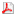 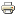 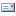 In het speciaal basisonderwijs en in het speciaal onderwijs is sprake van een groep kinderen met allerlei verschillende ontwikkelingsproblemen, beperkingen of stoornissen. Het signaleren van kindermishandeling is bij ‘gewone kinderen’ vaak al een lastige zaak, maar bij kinderen ‘waar iets mee aan de hand is’ is dit nog eens extra ingewikkeld.Kinderen die slachtoffer zijn van mishandeling, misbruik of verwaarlozing zullen dit meestal niet uit zichzelf vertellen of zelfs onderkennen. Zij geven vaak wel allerlei ‘signalen’ af, waaruit je kunt opmaken dat er iets aan de hand is. Deze signalen kunnen soms waarneembaar zijn aan het lichaam van het kind (striemen, wonden of een verwaarloosd uiterlijk), maar vaak ook toont het zich in het gedrag van het kind (of in het gedrag van het kind richting ouders of andere volwassenen).Het lastige is dat je als professional in het SBO of SO onderscheid zult moeten maken tussen de gedragingen / symptomen van een kind, behorend bij zijn specifieke ontwikkelingsproblematiek, handicap of psychiatrische stoornis, én de (gedrags)signalen die kunnen duiden op kindermishandeling.Veel gedragingen die op de lijst staan van ‘gedragssignalen kindermishandeling’ zullen bij kinderen in het SBO of SO sowieso al vaker voorkomen. Dit hoeft uiteraard bij hen nog niet te betekenen dat zij slachtoffer zijn van kindermishandeling. Echter andersom gaat de redenering ook op: bij een kind met ADHD dat regelmatig woede-uitbarstingen heeft kan deze woede óók een signaal zijn van mishandeling en moet dus niet al zijn gedrag ‘klakkeloos geaccepteerd’ worden als behorend bij zijn gedragsstoornis.Kortom: bij kinderen in het SBO en SO is het – nóg meer dan in het regulier onderwijs – van belang om jezelf de vraag te blijven stellen: Wat zie ik? Welke signalen neem ik waar? Past dit bij de problematiek of handicap van dit individuele kind? Of is er mogelijk (nog) iets anders aan de hand?Niet-pluis-gevoelVermoedens van kindermishandeling beginnen vaak bij een zogenaamd 'niet-pluis-gevoel' van u als professional. Vaak gaat het hier om 'een intuïtie' of 'onderbuikgevoel', waarbij u zich zorgen maakt om het kind. Neem dit gevoel serieus, breng de door u waargenomen signalen in kaart en volg de stappen van het protocol.Het gebruik maken van signalenlijsten bij vermoedens van kindermishandelingAls kinderen mishandeld, verwaarloosd en/of misbruikt worden, kunnen ze signalen uitzenden. Het gebruik van een signalenlijst kan zinvol zijn, maar biedt ook een zekere mate van schijnzekerheid. De meeste signalen zijn namelijk stressindicatoren, die aangeven dat er iets met het kind aan de hand is. Dit kan ook iets anders zijn dan kindermishandeling (echtscheiding, overlijden van een familielid, enz.). Hoe meer signalen van deze lijst een kind te zien geeft, hoe groter de kans is dat er sprake zou kunnen zijn van kindermishandeling.Het is niet de bedoeling om aan de hand van een signalenlijst het ‘bewijs’ te leveren van kindermishandeling. Het is wel mogelijk om een vermoeden van mishandeling meer te onderbouwen naarmate er meer signalen uit deze lijst geconstateerd worden. Een goed beargumenteerd vermoeden is voldoende om in actie te komen!Wanneer een kind letsel vertoont, overleg dan direct met de JGZ arts. Indien nodig kan deze het letsel beschrijven. Deze gegevens zijn van belang voor een eventueel onderzoek naar kindermishandeling.Ook informatie over andere kinderen in het gezin wordt betrokken bij de afwegingen.Lichamelijke signalen (4-12 jaar)wit gezicht (slaap tekort)hoofdpijn, (onder)buikpijnblauwe plekkenslecht verzorgd er uit ziengeslachtsziektejeuk of infectie bij vagina en anusurineweginfectiesvermageren of dikker wordenpijn in bovenbenen, samengeknepen bovenbenenhouterige lichaamsbewegingniet zindelijk (urine/ontlasting)zwangerschaplichamelijk letselachterblijven in taal-, spraak-, motorische, emotionele en/of cognitieve ontwikkelingGedragssignalen (4-12 jaar)somber, lusteloos, in zichzelf gekeerdeetproblemenslaapstoornissenschrikken bij aangeraakt wordenhyperactiefagressiefplotselinge gedragsverandering (stiller, extra druk, stoer)vastklampen of abnormaal afstand houdenisolement tegenover leeftijdgenotenzelfvernietigend gedrag (bv. haren uittrekken, praten over dood willen, suïcidepoging)geheugen- en concentratiestoornissenachteruitgang van leerprestatiesoverijverigzich aanpassen aan ieders verwachtingen, geen eigen initiatiefextreem zorgzaam en verantwoordelijk gedragverstandelijk reageren, gevoelens niet tonen (ouwelijk gedrag)geseksualiseerd (“verleiden”) gedrag, seksueel getint taalgebruikopvallend grote kennis over seksualiteit (niet passend bij de leeftijd)verhalen of dromen over seksueel misbruik, soms in tekeningengeen spontaan bewegingsspelmoeite met uitkleden voor gymles of niet meedoen met gymspijbelen, weglopen van huisstelen, brandstichtingverslaving aan alcohol of drugsKenmerken ouders / gezin:ouder troost kind niet bij huilenouder klaagt overmatig over het kind, toont weinig belangstellingouder heeft irreële verwachtingen ten aanzien van het kindouder is zelf mishandeld of heeft psychiatrische- of verslavingsproblemenouder gaat steeds naar andere artsen/ziekenhuizen (‘shopping’)ouder komt afspraken niet nakind opeens van school halenaangeven het bijna niet meer aan te kunnen‘multi-problem’ gezinouder die er alleen voorstaatregelmatig wisselende samenstelling van gezinisolementvaak verhuizensociaal-economische problemen: werkloosheid, slechte behuizing, migratie, etc.veel ziekte in het gezingeweld wordt gezien als middel om problemen op te lossenSignalen seksueel misbruikLichamelijke signalen:verwondingen aan genitaliënvaginale infecties en afscheidingjeuk bij vagina en/of anusproblemen bij het plassenrecidiverende urineweginfectiespijn in de bovenbenenpijn bij lopen en/of zittenseksueel overdraagbare ziekten.Psychosociale signalen:angst voor mannen of vrouwen in het algemeen of voor een man of vrouw in het bijzondersterk verzorgend gedrag, niet passend bij de leeftijd van de leerling (parentificatie).Afwijkend seksueel gedrag:excessief en/of dwangmatig masturberenangst voor lichamelijk contact of juist zoeken van seksueel getint lichamelijk contactseksueel agressief en dwingend gedrag ten opzichte van andere kinderenniet leeftijdsadequaat seksueel spelniet leeftijdsadequate kennis van seksualiteitangst voor zwangerschapangst om zich uit te kledenangst om op de rug te liggennegatief lichaamsbeeld: ontevredenheid over, boosheid op of schaamte voor eigen lichaamschrikken bij aangeraakt wordenhouterige motoriek (onderlichaam 'op slot')geen plezier in bewegingsspel.In het speciaal basisonderwijs en in het speciaal onderwijs is sprake van een groep kinderen met allerlei verschillende ontwikkelingsproblemen, beperkingen of stoornissen. Het signaleren van kindermishandeling is bij ‘gewone kinderen’ vaak al een lastige zaak, maar bij kinderen ‘waar iets mee aan de hand is’ is dit nog eens extra ingewikkeld.Kinderen die slachtoffer zijn van mishandeling, misbruik of verwaarlozing zullen dit meestal niet uit zichzelf vertellen of zelfs onderkennen. Zij geven vaak wel allerlei ‘signalen’ af, waaruit je kunt opmaken dat er iets aan de hand is. Deze signalen kunnen soms waarneembaar zijn aan het lichaam van het kind (striemen, wonden of een verwaarloosd uiterlijk), maar vaak ook toont het zich in het gedrag van het kind (of in het gedrag van het kind richting ouders of andere volwassenen).Het lastige is dat je als professional in het SBO of SO onderscheid zult moeten maken tussen de gedragingen / symptomen van een kind, behorend bij zijn specifieke ontwikkelingsproblematiek, handicap of psychiatrische stoornis, én de (gedrags)signalen die kunnen duiden op kindermishandeling.Veel gedragingen die op de lijst staan van ‘gedragssignalen kindermishandeling’ zullen bij kinderen in het SBO of SO sowieso al vaker voorkomen. Dit hoeft uiteraard bij hen nog niet te betekenen dat zij slachtoffer zijn van kindermishandeling. Echter andersom gaat de redenering ook op: bij een kind met ADHD dat regelmatig woede-uitbarstingen heeft kan deze woede óók een signaal zijn van mishandeling en moet dus niet al zijn gedrag ‘klakkeloos geaccepteerd’ worden als behorend bij zijn gedragsstoornis.Kortom: bij kinderen in het SBO en SO is het – nóg meer dan in het regulier onderwijs – van belang om jezelf de vraag te blijven stellen: Wat zie ik? Welke signalen neem ik waar? Past dit bij de problematiek of handicap van dit individuele kind? Of is er mogelijk (nog) iets anders aan de hand?Niet-pluis-gevoelVermoedens van kindermishandeling beginnen vaak bij een zogenaamd 'niet-pluis-gevoel' van u als professional. Vaak gaat het hier om 'een intuïtie' of 'onderbuikgevoel', waarbij u zich zorgen maakt om het kind. Neem dit gevoel serieus, breng de door u waargenomen signalen in kaart en volg de stappen van het protocol.Het gebruik maken van signalenlijsten bij vermoedens van kindermishandelingAls kinderen mishandeld, verwaarloosd en/of misbruikt worden, kunnen ze signalen uitzenden. Het gebruik van een signalenlijst kan zinvol zijn, maar biedt ook een zekere mate van schijnzekerheid. De meeste signalen zijn namelijk stressindicatoren, die aangeven dat er iets met het kind aan de hand is. Dit kan ook iets anders zijn dan kindermishandeling (echtscheiding, overlijden van een familielid, enz.). Hoe meer signalen van deze lijst een kind te zien geeft, hoe groter de kans is dat er sprake zou kunnen zijn van kindermishandeling.Het is niet de bedoeling om aan de hand van een signalenlijst het ‘bewijs’ te leveren van kindermishandeling. Het is wel mogelijk om een vermoeden van mishandeling meer te onderbouwen naarmate er meer signalen uit deze lijst geconstateerd worden. Een goed beargumenteerd vermoeden is voldoende om in actie te komen!Wanneer een kind letsel vertoont, overleg dan direct met de JGZ arts. Indien nodig kan deze het letsel beschrijven. Deze gegevens zijn van belang voor een eventueel onderzoek naar kindermishandeling.Ook informatie over andere kinderen in het gezin wordt betrokken bij de afwegingen.Lichamelijke signalen (4-12 jaar)wit gezicht (slaap tekort)hoofdpijn, (onder)buikpijnblauwe plekkenslecht verzorgd er uit ziengeslachtsziektejeuk of infectie bij vagina en anusurineweginfectiesvermageren of dikker wordenpijn in bovenbenen, samengeknepen bovenbenenhouterige lichaamsbewegingniet zindelijk (urine/ontlasting)zwangerschaplichamelijk letselachterblijven in taal-, spraak-, motorische, emotionele en/of cognitieve ontwikkelingGedragssignalen (4-12 jaar)somber, lusteloos, in zichzelf gekeerdeetproblemenslaapstoornissenschrikken bij aangeraakt wordenhyperactiefagressiefplotselinge gedragsverandering (stiller, extra druk, stoer)vastklampen of abnormaal afstand houdenisolement tegenover leeftijdgenotenzelfvernietigend gedrag (bv. haren uittrekken, praten over dood willen, suïcidepoging)geheugen- en concentratiestoornissenachteruitgang van leerprestatiesoverijverigzich aanpassen aan ieders verwachtingen, geen eigen initiatiefextreem zorgzaam en verantwoordelijk gedragverstandelijk reageren, gevoelens niet tonen (ouwelijk gedrag)geseksualiseerd (“verleiden”) gedrag, seksueel getint taalgebruikopvallend grote kennis over seksualiteit (niet passend bij de leeftijd)verhalen of dromen over seksueel misbruik, soms in tekeningengeen spontaan bewegingsspelmoeite met uitkleden voor gymles of niet meedoen met gymspijbelen, weglopen van huisstelen, brandstichtingverslaving aan alcohol of drugsKenmerken ouders / gezin:ouder troost kind niet bij huilenouder klaagt overmatig over het kind, toont weinig belangstellingouder heeft irreële verwachtingen ten aanzien van het kindouder is zelf mishandeld of heeft psychiatrische- of verslavingsproblemenouder gaat steeds naar andere artsen/ziekenhuizen (‘shopping’)ouder komt afspraken niet nakind opeens van school halenaangeven het bijna niet meer aan te kunnen‘multi-problem’ gezinouder die er alleen voorstaatregelmatig wisselende samenstelling van gezinisolementvaak verhuizensociaal-economische problemen: werkloosheid, slechte behuizing, migratie, etc.veel ziekte in het gezingeweld wordt gezien als middel om problemen op te lossenSignalen seksueel misbruikLichamelijke signalen:verwondingen aan genitaliënvaginale infecties en afscheidingjeuk bij vagina en/of anusproblemen bij het plassenrecidiverende urineweginfectiespijn in de bovenbenenpijn bij lopen en/of zittenseksueel overdraagbare ziekten.Psychosociale signalen:angst voor mannen of vrouwen in het algemeen of voor een man of vrouw in het bijzondersterk verzorgend gedrag, niet passend bij de leeftijd van de leerling (parentificatie).Afwijkend seksueel gedrag:excessief en/of dwangmatig masturberenangst voor lichamelijk contact of juist zoeken van seksueel getint lichamelijk contactseksueel agressief en dwingend gedrag ten opzichte van andere kinderenniet leeftijdsadequaat seksueel spelniet leeftijdsadequate kennis van seksualiteitangst voor zwangerschapangst om zich uit te kledenangst om op de rug te liggennegatief lichaamsbeeld: ontevredenheid over, boosheid op of schaamte voor eigen lichaamschrikken bij aangeraakt wordenhouterige motoriek (onderlichaam 'op slot')geen plezier in bewegingsspel.In het speciaal basisonderwijs en in het speciaal onderwijs is sprake van een groep kinderen met allerlei verschillende ontwikkelingsproblemen, beperkingen of stoornissen. Het signaleren van kindermishandeling is bij ‘gewone kinderen’ vaak al een lastige zaak, maar bij kinderen ‘waar iets mee aan de hand is’ is dit nog eens extra ingewikkeld.Kinderen die slachtoffer zijn van mishandeling, misbruik of verwaarlozing zullen dit meestal niet uit zichzelf vertellen of zelfs onderkennen. Zij geven vaak wel allerlei ‘signalen’ af, waaruit je kunt opmaken dat er iets aan de hand is. Deze signalen kunnen soms waarneembaar zijn aan het lichaam van het kind (striemen, wonden of een verwaarloosd uiterlijk), maar vaak ook toont het zich in het gedrag van het kind (of in het gedrag van het kind richting ouders of andere volwassenen).Het lastige is dat je als professional in het SBO of SO onderscheid zult moeten maken tussen de gedragingen / symptomen van een kind, behorend bij zijn specifieke ontwikkelingsproblematiek, handicap of psychiatrische stoornis, én de (gedrags)signalen die kunnen duiden op kindermishandeling.Veel gedragingen die op de lijst staan van ‘gedragssignalen kindermishandeling’ zullen bij kinderen in het SBO of SO sowieso al vaker voorkomen. Dit hoeft uiteraard bij hen nog niet te betekenen dat zij slachtoffer zijn van kindermishandeling. Echter andersom gaat de redenering ook op: bij een kind met ADHD dat regelmatig woede-uitbarstingen heeft kan deze woede óók een signaal zijn van mishandeling en moet dus niet al zijn gedrag ‘klakkeloos geaccepteerd’ worden als behorend bij zijn gedragsstoornis.Kortom: bij kinderen in het SBO en SO is het – nóg meer dan in het regulier onderwijs – van belang om jezelf de vraag te blijven stellen: Wat zie ik? Welke signalen neem ik waar? Past dit bij de problematiek of handicap van dit individuele kind? Of is er mogelijk (nog) iets anders aan de hand?Niet-pluis-gevoelVermoedens van kindermishandeling beginnen vaak bij een zogenaamd 'niet-pluis-gevoel' van u als professional. Vaak gaat het hier om 'een intuïtie' of 'onderbuikgevoel', waarbij u zich zorgen maakt om het kind. Neem dit gevoel serieus, breng de door u waargenomen signalen in kaart en volg de stappen van het protocol.Het gebruik maken van signalenlijsten bij vermoedens van kindermishandelingAls kinderen mishandeld, verwaarloosd en/of misbruikt worden, kunnen ze signalen uitzenden. Het gebruik van een signalenlijst kan zinvol zijn, maar biedt ook een zekere mate van schijnzekerheid. De meeste signalen zijn namelijk stressindicatoren, die aangeven dat er iets met het kind aan de hand is. Dit kan ook iets anders zijn dan kindermishandeling (echtscheiding, overlijden van een familielid, enz.). Hoe meer signalen van deze lijst een kind te zien geeft, hoe groter de kans is dat er sprake zou kunnen zijn van kindermishandeling.Het is niet de bedoeling om aan de hand van een signalenlijst het ‘bewijs’ te leveren van kindermishandeling. Het is wel mogelijk om een vermoeden van mishandeling meer te onderbouwen naarmate er meer signalen uit deze lijst geconstateerd worden. Een goed beargumenteerd vermoeden is voldoende om in actie te komen!Wanneer een kind letsel vertoont, overleg dan direct met de JGZ arts. Indien nodig kan deze het letsel beschrijven. Deze gegevens zijn van belang voor een eventueel onderzoek naar kindermishandeling.Ook informatie over andere kinderen in het gezin wordt betrokken bij de afwegingen.Lichamelijke signalen (4-12 jaar)wit gezicht (slaap tekort)hoofdpijn, (onder)buikpijnblauwe plekkenslecht verzorgd er uit ziengeslachtsziektejeuk of infectie bij vagina en anusurineweginfectiesvermageren of dikker wordenpijn in bovenbenen, samengeknepen bovenbenenhouterige lichaamsbewegingniet zindelijk (urine/ontlasting)zwangerschaplichamelijk letselachterblijven in taal-, spraak-, motorische, emotionele en/of cognitieve ontwikkelingGedragssignalen (4-12 jaar)somber, lusteloos, in zichzelf gekeerdeetproblemenslaapstoornissenschrikken bij aangeraakt wordenhyperactiefagressiefplotselinge gedragsverandering (stiller, extra druk, stoer)vastklampen of abnormaal afstand houdenisolement tegenover leeftijdgenotenzelfvernietigend gedrag (bv. haren uittrekken, praten over dood willen, suïcidepoging)geheugen- en concentratiestoornissenachteruitgang van leerprestatiesoverijverigzich aanpassen aan ieders verwachtingen, geen eigen initiatiefextreem zorgzaam en verantwoordelijk gedragverstandelijk reageren, gevoelens niet tonen (ouwelijk gedrag)geseksualiseerd (“verleiden”) gedrag, seksueel getint taalgebruikopvallend grote kennis over seksualiteit (niet passend bij de leeftijd)verhalen of dromen over seksueel misbruik, soms in tekeningengeen spontaan bewegingsspelmoeite met uitkleden voor gymles of niet meedoen met gymspijbelen, weglopen van huisstelen, brandstichtingverslaving aan alcohol of drugsKenmerken ouders / gezin:ouder troost kind niet bij huilenouder klaagt overmatig over het kind, toont weinig belangstellingouder heeft irreële verwachtingen ten aanzien van het kindouder is zelf mishandeld of heeft psychiatrische- of verslavingsproblemenouder gaat steeds naar andere artsen/ziekenhuizen (‘shopping’)ouder komt afspraken niet nakind opeens van school halenaangeven het bijna niet meer aan te kunnen‘multi-problem’ gezinouder die er alleen voorstaatregelmatig wisselende samenstelling van gezinisolementvaak verhuizensociaal-economische problemen: werkloosheid, slechte behuizing, migratie, etc.veel ziekte in het gezingeweld wordt gezien als middel om problemen op te lossenSignalen seksueel misbruikLichamelijke signalen:verwondingen aan genitaliënvaginale infecties en afscheidingjeuk bij vagina en/of anusproblemen bij het plassenrecidiverende urineweginfectiespijn in de bovenbenenpijn bij lopen en/of zittenseksueel overdraagbare ziekten.Psychosociale signalen:angst voor mannen of vrouwen in het algemeen of voor een man of vrouw in het bijzondersterk verzorgend gedrag, niet passend bij de leeftijd van de leerling (parentificatie).Afwijkend seksueel gedrag:excessief en/of dwangmatig masturberenangst voor lichamelijk contact of juist zoeken van seksueel getint lichamelijk contactseksueel agressief en dwingend gedrag ten opzichte van andere kinderenniet leeftijdsadequaat seksueel spelniet leeftijdsadequate kennis van seksualiteitangst voor zwangerschapangst om zich uit te kledenangst om op de rug te liggennegatief lichaamsbeeld: ontevredenheid over, boosheid op of schaamte voor eigen lichaamschrikken bij aangeraakt wordenhouterige motoriek (onderlichaam 'op slot')geen plezier in bewegingsspel.In het speciaal basisonderwijs en in het speciaal onderwijs is sprake van een groep kinderen met allerlei verschillende ontwikkelingsproblemen, beperkingen of stoornissen. Het signaleren van kindermishandeling is bij ‘gewone kinderen’ vaak al een lastige zaak, maar bij kinderen ‘waar iets mee aan de hand is’ is dit nog eens extra ingewikkeld.Kinderen die slachtoffer zijn van mishandeling, misbruik of verwaarlozing zullen dit meestal niet uit zichzelf vertellen of zelfs onderkennen. Zij geven vaak wel allerlei ‘signalen’ af, waaruit je kunt opmaken dat er iets aan de hand is. Deze signalen kunnen soms waarneembaar zijn aan het lichaam van het kind (striemen, wonden of een verwaarloosd uiterlijk), maar vaak ook toont het zich in het gedrag van het kind (of in het gedrag van het kind richting ouders of andere volwassenen).Het lastige is dat je als professional in het SBO of SO onderscheid zult moeten maken tussen de gedragingen / symptomen van een kind, behorend bij zijn specifieke ontwikkelingsproblematiek, handicap of psychiatrische stoornis, én de (gedrags)signalen die kunnen duiden op kindermishandeling.Veel gedragingen die op de lijst staan van ‘gedragssignalen kindermishandeling’ zullen bij kinderen in het SBO of SO sowieso al vaker voorkomen. Dit hoeft uiteraard bij hen nog niet te betekenen dat zij slachtoffer zijn van kindermishandeling. Echter andersom gaat de redenering ook op: bij een kind met ADHD dat regelmatig woede-uitbarstingen heeft kan deze woede óók een signaal zijn van mishandeling en moet dus niet al zijn gedrag ‘klakkeloos geaccepteerd’ worden als behorend bij zijn gedragsstoornis.Kortom: bij kinderen in het SBO en SO is het – nóg meer dan in het regulier onderwijs – van belang om jezelf de vraag te blijven stellen: Wat zie ik? Welke signalen neem ik waar? Past dit bij de problematiek of handicap van dit individuele kind? Of is er mogelijk (nog) iets anders aan de hand?Niet-pluis-gevoelVermoedens van kindermishandeling beginnen vaak bij een zogenaamd 'niet-pluis-gevoel' van u als professional. Vaak gaat het hier om 'een intuïtie' of 'onderbuikgevoel', waarbij u zich zorgen maakt om het kind. Neem dit gevoel serieus, breng de door u waargenomen signalen in kaart en volg de stappen van het protocol.Het gebruik maken van signalenlijsten bij vermoedens van kindermishandelingAls kinderen mishandeld, verwaarloosd en/of misbruikt worden, kunnen ze signalen uitzenden. Het gebruik van een signalenlijst kan zinvol zijn, maar biedt ook een zekere mate van schijnzekerheid. De meeste signalen zijn namelijk stressindicatoren, die aangeven dat er iets met het kind aan de hand is. Dit kan ook iets anders zijn dan kindermishandeling (echtscheiding, overlijden van een familielid, enz.). Hoe meer signalen van deze lijst een kind te zien geeft, hoe groter de kans is dat er sprake zou kunnen zijn van kindermishandeling.Het is niet de bedoeling om aan de hand van een signalenlijst het ‘bewijs’ te leveren van kindermishandeling. Het is wel mogelijk om een vermoeden van mishandeling meer te onderbouwen naarmate er meer signalen uit deze lijst geconstateerd worden. Een goed beargumenteerd vermoeden is voldoende om in actie te komen!Wanneer een kind letsel vertoont, overleg dan direct met de JGZ arts. Indien nodig kan deze het letsel beschrijven. Deze gegevens zijn van belang voor een eventueel onderzoek naar kindermishandeling.Ook informatie over andere kinderen in het gezin wordt betrokken bij de afwegingen.Lichamelijke signalen (4-12 jaar)wit gezicht (slaap tekort)hoofdpijn, (onder)buikpijnblauwe plekkenslecht verzorgd er uit ziengeslachtsziektejeuk of infectie bij vagina en anusurineweginfectiesvermageren of dikker wordenpijn in bovenbenen, samengeknepen bovenbenenhouterige lichaamsbewegingniet zindelijk (urine/ontlasting)zwangerschaplichamelijk letselachterblijven in taal-, spraak-, motorische, emotionele en/of cognitieve ontwikkelingGedragssignalen (4-12 jaar)somber, lusteloos, in zichzelf gekeerdeetproblemenslaapstoornissenschrikken bij aangeraakt wordenhyperactiefagressiefplotselinge gedragsverandering (stiller, extra druk, stoer)vastklampen of abnormaal afstand houdenisolement tegenover leeftijdgenotenzelfvernietigend gedrag (bv. haren uittrekken, praten over dood willen, suïcidepoging)geheugen- en concentratiestoornissenachteruitgang van leerprestatiesoverijverigzich aanpassen aan ieders verwachtingen, geen eigen initiatiefextreem zorgzaam en verantwoordelijk gedragverstandelijk reageren, gevoelens niet tonen (ouwelijk gedrag)geseksualiseerd (“verleiden”) gedrag, seksueel getint taalgebruikopvallend grote kennis over seksualiteit (niet passend bij de leeftijd)verhalen of dromen over seksueel misbruik, soms in tekeningengeen spontaan bewegingsspelmoeite met uitkleden voor gymles of niet meedoen met gymspijbelen, weglopen van huisstelen, brandstichtingverslaving aan alcohol of drugsKenmerken ouders / gezin:ouder troost kind niet bij huilenouder klaagt overmatig over het kind, toont weinig belangstellingouder heeft irreële verwachtingen ten aanzien van het kindouder is zelf mishandeld of heeft psychiatrische- of verslavingsproblemenouder gaat steeds naar andere artsen/ziekenhuizen (‘shopping’)ouder komt afspraken niet nakind opeens van school halenaangeven het bijna niet meer aan te kunnen‘multi-problem’ gezinouder die er alleen voorstaatregelmatig wisselende samenstelling van gezinisolementvaak verhuizensociaal-economische problemen: werkloosheid, slechte behuizing, migratie, etc.veel ziekte in het gezingeweld wordt gezien als middel om problemen op te lossenSignalen seksueel misbruikLichamelijke signalen:verwondingen aan genitaliënvaginale infecties en afscheidingjeuk bij vagina en/of anusproblemen bij het plassenrecidiverende urineweginfectiespijn in de bovenbenenpijn bij lopen en/of zittenseksueel overdraagbare ziekten.Psychosociale signalen:angst voor mannen of vrouwen in het algemeen of voor een man of vrouw in het bijzondersterk verzorgend gedrag, niet passend bij de leeftijd van de leerling (parentificatie).Afwijkend seksueel gedrag:excessief en/of dwangmatig masturberenangst voor lichamelijk contact of juist zoeken van seksueel getint lichamelijk contactseksueel agressief en dwingend gedrag ten opzichte van andere kinderenniet leeftijdsadequaat seksueel spelniet leeftijdsadequate kennis van seksualiteitangst voor zwangerschapangst om zich uit te kledenangst om op de rug te liggennegatief lichaamsbeeld: ontevredenheid over, boosheid op of schaamte voor eigen lichaamschrikken bij aangeraakt wordenhouterige motoriek (onderlichaam 'op slot')geen plezier in bewegingsspel.In het speciaal basisonderwijs en in het speciaal onderwijs is sprake van een groep kinderen met allerlei verschillende ontwikkelingsproblemen, beperkingen of stoornissen. Het signaleren van kindermishandeling is bij ‘gewone kinderen’ vaak al een lastige zaak, maar bij kinderen ‘waar iets mee aan de hand is’ is dit nog eens extra ingewikkeld.Kinderen die slachtoffer zijn van mishandeling, misbruik of verwaarlozing zullen dit meestal niet uit zichzelf vertellen of zelfs onderkennen. Zij geven vaak wel allerlei ‘signalen’ af, waaruit je kunt opmaken dat er iets aan de hand is. Deze signalen kunnen soms waarneembaar zijn aan het lichaam van het kind (striemen, wonden of een verwaarloosd uiterlijk), maar vaak ook toont het zich in het gedrag van het kind (of in het gedrag van het kind richting ouders of andere volwassenen).Het lastige is dat je als professional in het SBO of SO onderscheid zult moeten maken tussen de gedragingen / symptomen van een kind, behorend bij zijn specifieke ontwikkelingsproblematiek, handicap of psychiatrische stoornis, én de (gedrags)signalen die kunnen duiden op kindermishandeling.Veel gedragingen die op de lijst staan van ‘gedragssignalen kindermishandeling’ zullen bij kinderen in het SBO of SO sowieso al vaker voorkomen. Dit hoeft uiteraard bij hen nog niet te betekenen dat zij slachtoffer zijn van kindermishandeling. Echter andersom gaat de redenering ook op: bij een kind met ADHD dat regelmatig woede-uitbarstingen heeft kan deze woede óók een signaal zijn van mishandeling en moet dus niet al zijn gedrag ‘klakkeloos geaccepteerd’ worden als behorend bij zijn gedragsstoornis.Kortom: bij kinderen in het SBO en SO is het – nóg meer dan in het regulier onderwijs – van belang om jezelf de vraag te blijven stellen: Wat zie ik? Welke signalen neem ik waar? Past dit bij de problematiek of handicap van dit individuele kind? Of is er mogelijk (nog) iets anders aan de hand?Niet-pluis-gevoelVermoedens van kindermishandeling beginnen vaak bij een zogenaamd 'niet-pluis-gevoel' van u als professional. Vaak gaat het hier om 'een intuïtie' of 'onderbuikgevoel', waarbij u zich zorgen maakt om het kind. Neem dit gevoel serieus, breng de door u waargenomen signalen in kaart en volg de stappen van het protocol.Het gebruik maken van signalenlijsten bij vermoedens van kindermishandelingAls kinderen mishandeld, verwaarloosd en/of misbruikt worden, kunnen ze signalen uitzenden. Het gebruik van een signalenlijst kan zinvol zijn, maar biedt ook een zekere mate van schijnzekerheid. De meeste signalen zijn namelijk stressindicatoren, die aangeven dat er iets met het kind aan de hand is. Dit kan ook iets anders zijn dan kindermishandeling (echtscheiding, overlijden van een familielid, enz.). Hoe meer signalen van deze lijst een kind te zien geeft, hoe groter de kans is dat er sprake zou kunnen zijn van kindermishandeling.Het is niet de bedoeling om aan de hand van een signalenlijst het ‘bewijs’ te leveren van kindermishandeling. Het is wel mogelijk om een vermoeden van mishandeling meer te onderbouwen naarmate er meer signalen uit deze lijst geconstateerd worden. Een goed beargumenteerd vermoeden is voldoende om in actie te komen!Wanneer een kind letsel vertoont, overleg dan direct met de JGZ arts. Indien nodig kan deze het letsel beschrijven. Deze gegevens zijn van belang voor een eventueel onderzoek naar kindermishandeling.Ook informatie over andere kinderen in het gezin wordt betrokken bij de afwegingen.Lichamelijke signalen (4-12 jaar)wit gezicht (slaap tekort)hoofdpijn, (onder)buikpijnblauwe plekkenslecht verzorgd er uit ziengeslachtsziektejeuk of infectie bij vagina en anusurineweginfectiesvermageren of dikker wordenpijn in bovenbenen, samengeknepen bovenbenenhouterige lichaamsbewegingniet zindelijk (urine/ontlasting)zwangerschaplichamelijk letselachterblijven in taal-, spraak-, motorische, emotionele en/of cognitieve ontwikkelingGedragssignalen (4-12 jaar)somber, lusteloos, in zichzelf gekeerdeetproblemenslaapstoornissenschrikken bij aangeraakt wordenhyperactiefagressiefplotselinge gedragsverandering (stiller, extra druk, stoer)vastklampen of abnormaal afstand houdenisolement tegenover leeftijdgenotenzelfvernietigend gedrag (bv. haren uittrekken, praten over dood willen, suïcidepoging)geheugen- en concentratiestoornissenachteruitgang van leerprestatiesoverijverigzich aanpassen aan ieders verwachtingen, geen eigen initiatiefextreem zorgzaam en verantwoordelijk gedragverstandelijk reageren, gevoelens niet tonen (ouwelijk gedrag)geseksualiseerd (“verleiden”) gedrag, seksueel getint taalgebruikopvallend grote kennis over seksualiteit (niet passend bij de leeftijd)verhalen of dromen over seksueel misbruik, soms in tekeningengeen spontaan bewegingsspelmoeite met uitkleden voor gymles of niet meedoen met gymspijbelen, weglopen van huisstelen, brandstichtingverslaving aan alcohol of drugsKenmerken ouders / gezin:ouder troost kind niet bij huilenouder klaagt overmatig over het kind, toont weinig belangstellingouder heeft irreële verwachtingen ten aanzien van het kindouder is zelf mishandeld of heeft psychiatrische- of verslavingsproblemenouder gaat steeds naar andere artsen/ziekenhuizen (‘shopping’)ouder komt afspraken niet nakind opeens van school halenaangeven het bijna niet meer aan te kunnen‘multi-problem’ gezinouder die er alleen voorstaatregelmatig wisselende samenstelling van gezinisolementvaak verhuizensociaal-economische problemen: werkloosheid, slechte behuizing, migratie, etc.veel ziekte in het gezingeweld wordt gezien als middel om problemen op te lossenSignalen seksueel misbruikLichamelijke signalen:verwondingen aan genitaliënvaginale infecties en afscheidingjeuk bij vagina en/of anusproblemen bij het plassenrecidiverende urineweginfectiespijn in de bovenbenenpijn bij lopen en/of zittenseksueel overdraagbare ziekten.Psychosociale signalen:angst voor mannen of vrouwen in het algemeen of voor een man of vrouw in het bijzondersterk verzorgend gedrag, niet passend bij de leeftijd van de leerling (parentificatie).Afwijkend seksueel gedrag:excessief en/of dwangmatig masturberenangst voor lichamelijk contact of juist zoeken van seksueel getint lichamelijk contactseksueel agressief en dwingend gedrag ten opzichte van andere kinderenniet leeftijdsadequaat seksueel spelniet leeftijdsadequate kennis van seksualiteitangst voor zwangerschapangst om zich uit te kledenangst om op de rug te liggennegatief lichaamsbeeld: ontevredenheid over, boosheid op of schaamte voor eigen lichaamschrikken bij aangeraakt wordenhouterige motoriek (onderlichaam 'op slot')geen plezier in bewegingsspel.Signalen huiselijk geweld - signalen huiselijk geweld bij schoolgaande kinderen Kind in Acuut Gevaar Wat u moet doen:Als het kind acuut gevaar loopt, meldt iedere medewerker direct bij het AMK. Dat kan de leerkracht zijn of de klassenassistent. Bij voorkeur in overleg met IB-er of directie, maar als die niet aanwezig zijn kan iedereen het AMK bellen. In een dergelijke situatie moet achteraf verslag gedaan worden en de directeur ingelicht worden over de melding.Als het kind in acuut gevaar is en er direct bescherming nodig is: melden bij het AMK. Het AMK beoordeelt direct wat er moet gebeuren en of het nodig is om de Raad voor de Kinderbescherming in te schakelen (bijvoorbeeld als een kind met verwondingen naar het ziekenhuis moet en de ouders willen het niet meegeven of weghalen uit het ziekenhuis. Dan kan er heel snel een voorlopige onder toezichtstelling (O.T.S) worden gevraagd zodat de ouders (tijdelijk) het gezag niet hebben over hun kind).Als er een dreigende situatie ontstaat op school of bij de BSO: bel de politie en vervolgens het AMK als het om een melding van kindermishandeling of huiselijk geweld gaat.Bij twijfel: bel het AMK om advies te vragen.Belangrijke telefoonnummers:Telefoon AMK: 0900-1231230Telefoon Politie: 0900-8844 of 112Het AMK is bereikbaar gedurende kantooruren. Buiten kantooruren(’s avonds en in het weekend) is het AMK bereikbaar via een bereikbaarheidsdienst.Dossiervorming Van elk gesprek over (vermoedens van) kindermishandeling of huiselijk geweld wordt zorgvuldig verslag gelegd in het leerlingdossier. Richtlijnen hiervoor zijn:1) U verzamelt alle aanwijzingen die uw vermoeden van kindermishandeling kunnen onderbouwen of ontkrachten en legt deze vast in het leerlingdossier. Daarbij maakt u duidelijk onderscheid tussen uw eigen bevindingen en de (subjectieve) mening van anderen.2) Wat u in ieder geval in het dossier vastlegt zijn: uw aantekeningen van (aanwijzingen voor) kindermishandeling, van de onderzoeken die met het oog daarop zijn gedaan, van de uitkomsten daarvan, van de inhoud van het overleg met collega's, andere beroepskrachten en/of instanties zoals het AMK, van het gegeven of voor het verstrekken van gegevens aan derden toestemming werd gevraagd en/of verkregen en van alle andere stappen die u in het kader van (het vermoeden van) kindermishandeling heeft ondernomen. Ook legt u zorgvuldig vast hoe de weging /inschatting van vermoedens van kindermishandeling heeft plaatsgevonden en of (en zo ja welk) risicosignaleringinstrument daarbij is gebruikt. Ook alle afspraken met ouders/kind, informanten, verwijzers en andere betrokken professionals/hulpverleners legt u zorgvuldig vast. Blijkt een vermoeden uiteindelijk onterecht, dan vermeld u dat ook uitdrukkelijk in het dossier.3) U bewaart dossiers die gegevens bevatten over (vermoedens van) kindermishandeling, totdat het kind op wie de gegevens betrekking hebben 16  jaar is geworden of zoveel langer als in verband met goed hulpverlenerschap noodzakelijk is.4) Vernietiging van gegevens over (vermoedens van) kindermishandeling uit het dossier van het kind vindt uitsluitend plaats op verzoek van het kind zelf en uitsluitend als hij/zij de leeftijd van 16 jaar heeft bereikt en in staat kan worden geacht tot een redelijke waardering van zijn belangen ter zake.5) Een verzoek van een ouder om vernietiging van gegevens over (vermoedens van) kindermishandeling uit diens eigen dossier, kan worden geweigerd vanwege het gerechtvaardigd belang van betrokken kinderen bij bewaring van die gegevens.6) Goed hulpverlenerschap kan meebrengen dat u ouders inzage in en/of afschrift van gegevens over kindermishandeling weigert.Bron: deze tekst is (gedeeltelijk) ontleend aan de KNMG meldcode.Stap 2: Collegiale consultatie en raadplegen van het AMK of ASHG U bent:Groepsleerkracht / Vakdocent / Mentor / Zweminstructeur / Remedial Teacher / Logopedist / (Kinder)fysiotherapeut / Ergotherapeut / Speltherapeut / Groepsleider:Wat u moet doen: U neemt een signaal serieus, redeneert het niet weg, en u bent zich bewust van eigen emoties. Emoties als angst, boosheid of ongeloof worden op een professionele manier besproken en geanalyseerd in een gesprek met de IB-er / zorgcoördinator, schoolmaatschappelijk werker of directie.U houdt de signalen of vermoedens niet voor u zelf, maar u praat erover met een collega!Medewerkers in het Speciaal Onderwijs kunnen te maken krijgen met normvervaging. Houd uzelf scherp door bij twijfel over uw eigen inschattingsvermogen en interpretatie (normering) van signalen altijd te overleggen met een ter zake kundige collega of met de IB-er / zorgcoördinator.Uw vraag aan de collega(’s) is: “is er hier sprake van een ernstig opvoedingsprobleem of kindermishandeling of is er mogelijk een ander probleem of misschien wel helemaal geen probleem?”. Het gesprek dwingt u om de eigen gedachten te ordenen, om uw argumenten te toetsen aan een andere mening en om samen met de IB-er een voorlopig plan op te stellen.De IB-er / zorgcoördinator is verantwoordelijk voor de coördinatie van het interne zorgteam. Tijdens een bijeenkomst van dit team worden de zorgen / vermoedens ingebracht om vervolgens gezamenlijk een stappenplan vast te stellen en taken te verdelen. U kunt ten alle tijde het Advies- en Meldpunt Kindermishandeling of het Steunpunt Huiselijk Geweld bellen om advies of consult te vragen. Daarbij hoeven namen van kind en of ouders niet genoemd te worden. LET OP: Als een kind in acuut gevaar is, dan meldt u zelf bij het AMK!Aandachtspunten bij stap 2 Collegiale Consultatie: In principe bepaalt u zelf met wie u uw zorgen of vermoedens bespreekt. Het meest voor de hand ligt het om direct met de IB-er, de zorgcoördinator of de aandachtsfunctionaris kindermishandeling contact op te nemen. Deze personen zijn immers getraind in het signalen van- en communiceren over (vermoedens van) kindermishandeling. Mocht u echter in eerste instantie liever met een collega (leerkracht) spreken, dan is dat ook prima. Houdt in ieder geval uw zorgen of vermoedens niet voor uzelf. Praat erover met een collega. Zorg ervoor dat u uiterst voorzichtig omgaat met de vertrouwelijkheid van uw signalen. Indien u concrete signalen hebt of ernstige vermoedens hebt van kindermishandeling of huiselijk geweld: aarzel niet en neem direct contact op met de IB-er / zorgcoördinator. Bij afwezigheid van de IB-er, zorgcoördinator of directie, en bij ernstige vermoedens van kindermishandeling of bij situaties waarbij het kind in acuut gevaar verkeert: neem dan zelf direct contact op met het AMK.Advies vragen en of melden bij AMK Het Advies- en Meldpunt Kindermishandeling (AMK) geeft advies en ondersteuning bij vermoedens van kindermishandeling. Er kan Advies of Consult gevraagd worden en/of een Melding gedaan worden.Op de website "wat kan ik doen"ziet u een filmpje over wat er gebeurt als u het AMK belt.Vermoedens?Bij vermoedens van kindermishandeling kan het AMK om advies gevraagd worden. Dat betekent dat in een telefoongesprek wordt doorgenomen wat er door de adviesvrager gezien wordt en waar twijfels of vermoedens over bestaan. Vervolgens wordt besproken welke mogelijkheden er zijn om vanuit uw organisatie iets te doen en hoe om te gaan met de situatie.De medewerker van het AMK vraagt de situatie uit en probeert zicht te krijgen op wat er aan de hand kan zijn. U krijgt tips voor verdere observatie en handvatten voor gesprekken met ouders. Eventueel ook voor de zorg voor het kind.Als de situatie ernstig lijkt en er is voor u binnen uw organisatie niet veel meer mogelijk om zelf te ondernemen, dan kan het AMK ook vragen om een melding te doen. Het AMK neemt dan de verantwoordelijkheid voor het ondernemen van actie over van de adviesvrager.Bij een adviesvraag wil het AMK graag de naam en functie weten van de beller, maar de naam van het kind en het gezin waarover het gaat hoeft niet bekend te worden gemaakt. De adviesvrager hoeft niet zeker te weten dat het om kindermishandeling gaat. Bij het AMK werken mensen die mee kunnen denken en veel ervaring hebben met het verschijnsel kindermishandeling.Voor artsen is er de mogelijkheid om doorverbonden te worden met een vertrouwensarts.Tip: vul het meldingsformulier in voordat je gaat bellen, dan staat alle informatie al op een rij.ConsultHet AMK kent ook het begrip consult. Daarbij kan een medewerker ondersteund worden door de AMK medewerker of vertrouwensarts bij het bieden van hulp of het voeren van een gesprek met ouders of kinderen. Er kan dan meerdere keren over hetzelfde kind gebeld worden om de voortgang te bespreken. Op elk moment kan worden besloten dat het toch een melding moet worden omdat de mogelijkheden van u niet toereikend zijn om een kind bescherming te bieden.Melding Doet u een melding van vermoedens van kindermishandeling of huiselijk geweld waar kinderen bij betrokken zijn, dan start het AMK een onderzoek op naar de vermoedelijke mishandelingsituatie. Daarbij worden gegevens over het kind en het gezin verzameld die duidelijk moeten maken of er sprake is van mishandeling en de problemen die spelen. Als de vermoedens van kindermishandeling door het onderzoek bevestigd worden, dan wordt alles in het werk gesteld om passende hulpverlening voor de betrokkenen op gang te brengen. Als dit niet lukt, dan schakelt het AMK de Raad voor de Kinderbescherming in om zo, met een rechterlijk bevel, de betrokkenen te dwingen om hulp te accepteren.Bij een Tijdelijk Huis Verbod (THV) wordt Bureau Jeugdzorg en of CJG ingeschakeld.TerugkoppelingNa een melding laat het AMK aan de melder weten wat er gebeurd is met de melding. Afhankelijk van de melder wordt er meer of minder informatie gegeven. Als deze terugkoppeling niet plaatsvindt of te lang duurt, dan belt u zelf naar het AMK om te vragen naar de stand van zaken. Anoniem meldenBij het AMK bestaat de mogelijkheid om meldingen te doen waarbij ouders niet op de hoogte zijn wie er gemeld heeft. Dat is een anonieme melding. De naam van de melder is wel bekend bij het AMK. In het algemeen geldt dat ouders op de hoogte worden gesteld van een melding tenzij er gevaar is voor de veiligheid van het kind of de melder. Dan wordt in overleg met het AMK gekeken op welke wijze er gehandeld moet worden. Angst voor eigen veiligheid mag nooit een reden zijn om geen melding te doen van kindermishandeling!Schriftelijk melden kan met het meldingsformulierTip: vul het meldingsformulier in voordat je gaat bellen, dan staat alle informatie al op een rij.Advies en hulp bij vermoedens van eergerelateerd GeweldZodra u het gevoel heeft dat er voldoende signalen zijn die mogelijk kunnen duiden op risico van eergerelateerd geweld is aan te raden om hulp te vragen. Het AMK (voor jongeren tot 18 jaar) of het Advies en Steunpunt Huiselijk Geweld (ASHG) (voor jongeren en volwassenen vanaf 18 jaar) kunnen u helpen met het verder in kaart brengen van de signalen en ondersteunen in een risicotaxatie. Deze organisaties hebben de afgelopen jaren ervaring opgedaan met het onderwerp. Zeker het maken van een risicotaxatie en het wegen van de gevaren vraagt om specialistische kennis om dit zorgvuldig te kunnen doen.Vermoedt het AMK eermotieven achter een (dreigende) geweldssituatie dan kunnen zij zich onder andere over de veiligheidsrisico’s laten adviseren door het Landelijk Expertise Centrum Eer Gerelateerd Geweld dat als zelfstandige eenheid is ondergebracht bij de politie Haaglanden.Daar waar de veiligheid van het slachtoffer of aangewezen dader in acuut gevaar is: bel dePolitie, 112Het BJZ/AMK en ASHG werken samen met politie, GGD, Maatschappelijk werk en andere instellingen om situaties van eergerelateerd geweld zo goed mogelijk op te pakken en escalaties te voorkomen.Steunpunt Huiselijk Geweld (SHG)Wanneer u een vermoeden heeft van Huiselijk Geweld, belt u het Steunpunt Huiselijk Geweld: 0900 126 26 26Zij zijn deskundig op dit gebied, kunnen advies geven en hulp op gang brengen. Slachtoffers en daders kunnen ook zelf contact opnemen met het SHG.Het SHG geeft informatie, advies en verwijst door. Als uw organisatie zelf niet in de gelegenheid is (met hulp van andere organisaties) adequate hulp te organiseren voor uw cliënt, kunt u een melding doen bij het SHG bij u in de buurt. Als organisatie blijft u nog steeds betrokken.Het SHG onderneemt de volgende stappen bij complexe casussen:1. brengt de situatie in kaart2. schrijft een plan van aanpak3. overlegt met samenwerkingspartners: wie doet wat?4. kiest een casemanager. Het Steunpunt is eventueel tijdelijk de procesmanager.Gespreksvoering - speciaal onderwijs Ouders van kinderen in het SBO en SOBij een vermoeden van kindermishandeling of huiselijk geweld zal (vrijwel altijd) een gesprek met de ouders van het betreffende kind gevoerd worden.Voor professionals in het SBO en SO zal deze stap soms extra lastig zijn omdat (vanwege erfelijkheidsfactoren en/of generationele overdracht van bepaalde problematiek) de ouders van kinderen in het SO soms zelf óók last hebben van een beperking, een gedragsstoornis of van psychiatrische problematiek. Bijvoorbeeld in het geval van ouders met een licht verstandelijke handicap of ouders met een laag intelligentieniveau kan het moeilijk zijn om op de juiste manier met hen het gesprek aan te gaan en om voor iedereen duidelijke afspraken te maken.Met name op de cluster 4 scholen hebben professionals relatief vaker te maken met ouders die zelf óók een (ernstige) gedragsstoornis of psychiatrische stoornis hebben. Ook hier geldt weer: deze ouders waren zelf in hun jeugd óók extra kwetsbaar en liepen dus een groter risico om mishandeld, misbruikt of verwaarloosd te worden.Het komt relatief vaak voor dat ouders die hun kinderen mishandelen of verwaarlozen, in hun eigen jeugd ook slachtoffer zijn geweest van een vorm van kindermishandeling. Het verdient aanbeveling om dit soort patronen van generationele overdracht en de verhoogde risico’s voor kinderen van ouders met (ernstige) gedragsproblemen, psychiatrische problematiek of verslavingsproblematiek mee te nemen in de overwegingen bij de stappen van dit handelingsprotocol.In gesprek met oudersIn een gesprek zijn er een aantal dingen waar rekening mee gehouden moet worden. Het is belangrijk om betrokkenheid uit te stralen en eerlijkheid. Direct na het vertellen wat de aanleiding is van het gesprek vraagt de medewerker aan de ouders wat zij hiervan vinden. Door middel van open vragen krijgen de ouders de gelegenheid om hun eigen verhaal te vertellen. Hierbij luistert de medewerker actief en stimuleert door houding, knikken, hummen etc. De medewerker neemt de tijd en raakt niet geïrriteerd of ongeduldig. Het gesprek moet geen verhoor worden maar heeft als doel om de achterliggende problematiek op te sporen. De medewerker probeert de positieve aspecten van het kind en/of het handelen van de ouders te benoemen. Door het benoemen van zichtbare feiten en zichtbaar gedrag zonder eigen waardeoordeel of beschuldigende houding of (stem)toon zal de ouder zich minder in de verdediging gedrukt voelen. Reageren in de eerste persoon ('ik') op emoties of uitlatingen van de ouder, herhalen (in andere woorden) en samenvatten verheldert wat er door de medewerker en de ouders bedoeld wordt.Bij de bevindingen hoort het verhaal van de ouders en/of het kind. De medewerker analyseert de situatie op grond van de eigen observatie, het verhaal van ouders en/of kind en de aanwezigheid van risicofactoren en beschermende factoren. De medewerker observeert de interactie tussen het kind en de ouders tijdens het gesprek en bespreekt wat opvalt.
Verloop van het gesprekHet gesprek verloopt in vijf fasen:1. Begin van het gesprek
De medewerker stelt de ouder(s) op hun gemak.2. Aanleiding van het gesprek
De medewerker vertelt de aanleiding voor de afspraak aan de ouder(s): dit kan bijvoorbeeld zijn de zorg om het kind op grond van eigen waarnemingen in de klas of op school, door signalen van anderen (leerkracht, therapeut/behandelaar), door de ouder zelf aangegeven problemen, of omdat de medewerker zich over de ouder zorgen maakt.3. Reactie ouders
De ouder krijgt de gelegenheid hierop te reageren door een open vraag van de medewerker en door de luisterende houding. Als de ouder(s) de zorg niet delen verduidelijkt de medewerker de eigen beleving en stimuleert de ouders om vragen te stellen en om hun problemen te uiten. In samenspraak met de ouder(s) wordt een/het probleem vastgesteld.4. Aanpak van het probleem 
Hierbij tracht men samen met de ouders oplossingen te bedenken. De medewerker geeft de mogelijkheden voor hulp aan die de school of andere instanties kunnen bieden. De ouders worden aangesproken op hun verantwoordelijkheid voor de zorg van hun kind, maar het moet voor de ouders ook duidelijk zijn dat de school een eigen verantwoordelijkheid draagt in deze zorg.5. Samenvatting
De medewerker vat het besprokene en de gemaakte afspraken samen. Er wordt aan de ouder(s) gevraagd of zij het met deze samenvatting eens zijn. De medewerker deelt mee dat de afspraken in het leerlingdossier worden genoteerd.Als de ouder(s) na dit gesprek geen probleem zien en geen verdere stappen willen ondernemen overlegt de medewerker met het interne zorgteam, en maakt eventueel een vervolgafspraak met de ouders.VervolggesprekIn het vervolg gesprek wordt opnieuw de zorg over het kind aangegeven en verteld waarom gedacht wordt aan kindermishandeling. De inhoud en de afspraken van het eerdere gesprek worden kort genoemd. 
De medewerker geeft aan dat de zorgen om het kind en de verantwoordelijkheid van de school maken dat hulpverlening moet worden ingeschakeld via het AMK. De ouders krijgen informatie dat het AMK de instelling is waar iedereen met zorgen over mogelijke kindermishandeling terecht kan en welke hulp daar geboden kan worden. (zie ook: Ouders op de hoogte stellen van melding bij het AMK)Als ouders niet verschijnen voor het tweede gesprek over de problematiek van hun kind, dan kan in overleg met het adviesteam een melding bij het AMK gedaan worden.
Gespreksvoering met gezinnen met migranten achtergrondBovenstaande adviezen gelden voor alle gezinnen. Bij gezinnen met migranten achtergrond is extra aandacht nodig voor een aantal specifieke onderdelen (Ben Rensen):Vraag aan mensen wat hun gewoonten zijn. Niet alle gezinnen zijn hetzelfde.Zoek naar gemeenschappelijkheid .Neem kleine stappen.Biedt ruimte voor het eigen verhaal van de ouders.Gebruik ook cultuureigen oplossingen, toon respect.Kom tegemoet aan wensen van de ouders.Werk samen met JGZ, eventueel met de Voorlichters Eigen Taal en Cultuur. (VETCer)Maak gebruik van de mogelijkheid samen met de VETCer op huisbezoek te gaan.Geef uitleg over het Nederlandse hulpverlening systeem.Het verwoorden van de feiten in beelden en voorbeelden werkt vaak beter dan concreet zeggen waar het op staat.Stel je op als autoriteit, maak gebruik van je status.Maak gebruik van een tolk indien nodig.Neem de tijd. Gespreksvoering met gescheiden oudersHet voeren van gesprekken met gescheiden ouders afzonderlijk kan ingewikkeld zijn. Zeker als het gaat om het bespreken van vermoedens van kindermishandeling of huiselijk geweld. Denk aan de ene ouder die de andere lastig valt of ouders die de bezoekregeling niet nakomen, ruzies en lichamelijk geweld.Kinderen van gescheiden ouders lopen meer risico op kindermishandeling en getuige zijn van huiselijk geweld.Tijdens en direct na de scheiding kunnen de ex-partners zodanig ruzie met elkaar hebben dat over de hoofden van de kinderen heen er veel uitgevochten wordt. Van belang is om de ouders voor te houden dat zij geen partners meer zijn, maar wel ouders blijven van hun kinderen. Dat betekent dat ze in het belang van het kind moeten handelen.Na echtscheiding blijft als hoofdregel het gezag bij beide ouders, tenzij door de rechter anders wordt bepaald. De ouder die niet met het gezag belast is, vervult niet de rol van vertegenwoordiger.Deze ouder heeft desgevraagd wel recht op globale informatie over de gezondheidstoestand van zijn of haar minderjarige kind (artikel 1:377c BW). De informatie kan geweigerd worden als dit in het belang van het kind is of als de andere ouder ook geen informatie zou ontvangen.(artikel 1:337 b lid BW)Ouders die beiden het gezag over hun kind hebben, hebben recht op informatie over hun kind. Zij hebben geen recht op inzage in gegevens die hun ex-partner betreffen. Voor het overige gelden dezelfde gespreksregels als voor gehuwde partners.Er zijn ingewikkelde situaties waarin de ene ouder de andere ouder beschuldigt van verwaarlozing of mishandeling. Eén ouder wil bijvoorbeeld de gegevens van de school over het kind gebruiken ter ondersteuning van een melding aan het AMK. Raadt de ouder dan aan de melding bij het AMK te doen en het AMK te verzoeken aan de school informatie op te vragen.Als de ouder er toch op staat die gegevens te gebruiken dan geldt het volgende: ouders hebben recht op inzage in het dossier en wat zij met die kennis doen is hun eigen verantwoordelijkheid. Het AMK zal in een dergelijke situatie zeker contact opnemen met de school.Vermoedt de medewerker dat er sprake is van huiselijk geweld waar het kind getuige van is, dan wordt dit besproken met de ouders en uitgelegd welke schade hun kind kan ondervinden. Blijven je zorgen, dan handel je conform dit protocol kindermishandeling.Als de medewerker een melding doet worden de ouders op de hoogte gesteld. Tenzij dat de veiligheid van kind of medewerker in gevaar brengt.Hoe om te gaan met berichtgeving aan gescheiden ouders:De school heeft contact met beide ouders. Dan beide ouders inlichten.De school heeft contact met 1 van de ouders. Dan deze ouder persoonlijk inlichten en de andere ouder schriftelijk van de melding op de hoogte stellen.De school heeft geen contact met de ouders, dan beide ouders schriftelijk informerenNiet met ouders pratenHet gaat om situaties waarin, door het voeren van het gesprek, de veiligheid van een van de betrokkenen in het geding zou kunnen komen. Zo is het denkbaar dat de medewerkerbesluit om haar vermoeden van seksueel misbruik of eergerelateerd geweld nog niet met de vader te bespreken omdat zij de kans groot acht dat de vader zich na dit gesprek, op zijn dochter af zal reageren.
Het is aan te bevelen om in zo'n situatie het AMK om advies te vragen.
Aandachtspunten voor een gesprek met het kindEen gesprek met het kind kan mogelijk extra informatie bieden over de situatie waarin het kind zich bevindt en kan ondersteuning voor het betreffende kind bieden. 
Onderzoek wijst uit dat het voor mishandelde kinderen een groot verschil uitmaakt als er ooit een volwassene met hem of haar gesproken heeft over de situatie thuis en daarbij heeft laten merken te zien wat er gebeurt en uit te spreken dat het niet de schuld van het kind is. Met die kinderen gaat het later beter dan met kinderen waar nooit iemand zo’n opmerking gemaakt heeft. Dat geldt ook voor kinderen die getuige zijn van huiselijk geweld. (link filmpje youtube Stuk, Zoë)
Je kunt tegen een kind zeggen: “Ik zie dat je het moeilijk hebt en ik weet dat het niet jouw schuld is .”of : “Ik ga proberen iets te doen aan de problemen bij jou thuis. Het is niet goed dat kinderen geslagen/verwaarloosd/vernederd/misbruikt worden. Kinderen kunnen daar niets aan doen.”Houd tijdens dit gesprek rekening met de leeftijd en de ontwikkelingsfase van het kind.
Ook met jonge kinderen kan gepraat worden. Het is niet de bedoeling dat het kind ondervraagd wordt. Een gesprek met het kind heeft aanvullende informatie dan wel steunend contact tot doel. Naast het contact met het kind is het zeer belangrijk om met een open houding het contact met de ouders aan te gaan.Wees bij een vermoeden van seksueel misbruik terughoudend in het gesprek met het kind i.v.m. mogelijke toekomstige bewijslast. En wees bij een vermoeden van seksueel misbruik voorzichtig met het stellen van gesloten vragen. Dat houdt in dat het kind geen woorden in de mond gelegd moeten worden. Het gesprek heeft niet tot doel het bewijs van seksueel misbruik te leveren. Laat dat over aan een gespecialiseerde deskundige op dit gebied en vraag advies bij het AMK.Tips voor het gesprek met het kind:• Bepaal van tevoren het doel van het gesprek
• Voer het gesprek met een open houding.
• Sluit aan bij waar het kind op dat moment mee bezig is, bijvoorbeeld spel, een tekening of knutselen.
• Ga op dezelfde ooghoogte zitten als het kind en kies een rustig moment uit.
• Steun het kind en stel het op zijn gemak.
• Gebruik korte zinnen.
• Vraag belangstellend en betrokken, maar vul het verhaal niet in voor het kind.
• Begin met open vragen (Wat is er iets gebeurd? Wanneer is dat gebeurd? Hoe komt dat?) en wissel deze af met gesloten vragen (Ben je gevallen?, Heb je pijn?, Ging je huilen?, Vond je dat leuk of niet leuk?)
• Vraag niet verder wanneer het kind niets wil of kan vertellen.
• Houd het tempo van het kind aan, niet alles hoeft in één gesprek.
• Laat het kind niet merken dat je van het verhaal schrikt.
• Val de ouders (of andere belangrijke personen voor het kind) niet af, in verband met loyaliteitsgevoelens.
• Geef aan dat je niet geheim kunt houden wat het kind vertelt. Leg uit dat je met anderen gaat kijken hoe je het kind het beste kan helpen. Leg het kind uit dat je het op de hoogte houdt van elke stap die je neemt. Het kind moet nooit zelf de verantwoordelijkheid krijgen in de keuze van de te nemen stappen.
• Vertel het kind dat het heel knap is dat hij/zij het allemaal zo goed kan vertellen.
• Let tijdens het gesprek goed op de non-verbale signalen van het kind.
• Stel geen waarom-vragen.
• Stop het gesprek wanneer de aandacht bij het kind weg is.
• Vertel wat de volgende stap is die je gaat zettenExtra tips voor gesprek met jongerenZorg voor een rustige plaats en voldoende tijdBenoem concreet wat je bij de jongere waarneemt/hebt waargenomen en vraag daarover te vertellenGeef aan dat je niet geheim kan houden wat de jongere vertelt, wanneer dit niet veilig is voor de jongere zelf of voor anderen. Leg uit dat als dit het geval is, je dit direct benoemt en dat je de jongere zoveel mogelijk betrekt bij de te nemen vervolgstappenVraag de jongere wat hij/zij zelf wilSpreek waardering uit dat de jongere over zijn situatie heeft verteld en benoem dat je je kunt voorstellen dat dat niet makkelijk isSluit het gesprek af met een luchtig onderwerp, bijvoorbeeld interesses, plannen voor het weekend etc.
Als de medewerker een initiatief neemt om met het kind in gesprek te gaan, zoals bijvoorbeeld de IB-er die een leerling uit groep 4 bij zich roept omdat de leerkracht meent dat er signalen zijn die zouden kunnen wijzen op kindermishandeling, behoren de ouders hierover in principe vooraf te worden geïnformeerd. Zeker als het kind nog geen 12 jaar oud is. Maar in verband met de veiligheid van het kind, van de medewerker, of die van anderen, kan worden besloten om een eerste gesprek te voeren zonder dat de ouders hierover van te voren worden geïnformeerd, De medewerker overlegt hierover altijd vooraf met een deskundige college en/of met het Advies – en Meldpunt Kindermishandeling of het Steunpunt Huiselijk Geweld.Ouders van kinderen in het SBO en SOBij een vermoeden van kindermishandeling of huiselijk geweld zal (vrijwel altijd) een gesprek met de ouders van het betreffende kind gevoerd worden.Voor professionals in het SBO en SO zal deze stap soms extra lastig zijn omdat (vanwege erfelijkheidsfactoren en/of generationele overdracht van bepaalde problematiek) de ouders van kinderen in het SO soms zelf óók last hebben van een beperking, een gedragsstoornis of van psychiatrische problematiek. Bijvoorbeeld in het geval van ouders met een licht verstandelijke handicap of ouders met een laag intelligentieniveau kan het moeilijk zijn om op de juiste manier met hen het gesprek aan te gaan en om voor iedereen duidelijke afspraken te maken.Met name op de cluster 4 scholen hebben professionals relatief vaker te maken met ouders die zelf óók een (ernstige) gedragsstoornis of psychiatrische stoornis hebben. Ook hier geldt weer: deze ouders waren zelf in hun jeugd óók extra kwetsbaar en liepen dus een groter risico om mishandeld, misbruikt of verwaarloosd te worden.Het komt relatief vaak voor dat ouders die hun kinderen mishandelen of verwaarlozen, in hun eigen jeugd ook slachtoffer zijn geweest van een vorm van kindermishandeling. Het verdient aanbeveling om dit soort patronen van generationele overdracht en de verhoogde risico’s voor kinderen van ouders met (ernstige) gedragsproblemen, psychiatrische problematiek of verslavingsproblematiek mee te nemen in de overwegingen bij de stappen van dit handelingsprotocol.In gesprek met oudersIn een gesprek zijn er een aantal dingen waar rekening mee gehouden moet worden. Het is belangrijk om betrokkenheid uit te stralen en eerlijkheid. Direct na het vertellen wat de aanleiding is van het gesprek vraagt de medewerker aan de ouders wat zij hiervan vinden. Door middel van open vragen krijgen de ouders de gelegenheid om hun eigen verhaal te vertellen. Hierbij luistert de medewerker actief en stimuleert door houding, knikken, hummen etc. De medewerker neemt de tijd en raakt niet geïrriteerd of ongeduldig. Het gesprek moet geen verhoor worden maar heeft als doel om de achterliggende problematiek op te sporen. De medewerker probeert de positieve aspecten van het kind en/of het handelen van de ouders te benoemen. Door het benoemen van zichtbare feiten en zichtbaar gedrag zonder eigen waardeoordeel of beschuldigende houding of (stem)toon zal de ouder zich minder in de verdediging gedrukt voelen. Reageren in de eerste persoon ('ik') op emoties of uitlatingen van de ouder, herhalen (in andere woorden) en samenvatten verheldert wat er door de medewerker en de ouders bedoeld wordt.Bij de bevindingen hoort het verhaal van de ouders en/of het kind. De medewerker analyseert de situatie op grond van de eigen observatie, het verhaal van ouders en/of kind en de aanwezigheid van risicofactoren en beschermende factoren. De medewerker observeert de interactie tussen het kind en de ouders tijdens het gesprek en bespreekt wat opvalt.
Verloop van het gesprekHet gesprek verloopt in vijf fasen:1. Begin van het gesprek
De medewerker stelt de ouder(s) op hun gemak.2. Aanleiding van het gesprek
De medewerker vertelt de aanleiding voor de afspraak aan de ouder(s): dit kan bijvoorbeeld zijn de zorg om het kind op grond van eigen waarnemingen in de klas of op school, door signalen van anderen (leerkracht, therapeut/behandelaar), door de ouder zelf aangegeven problemen, of omdat de medewerker zich over de ouder zorgen maakt.3. Reactie ouders
De ouder krijgt de gelegenheid hierop te reageren door een open vraag van de medewerker en door de luisterende houding. Als de ouder(s) de zorg niet delen verduidelijkt de medewerker de eigen beleving en stimuleert de ouders om vragen te stellen en om hun problemen te uiten. In samenspraak met de ouder(s) wordt een/het probleem vastgesteld.4. Aanpak van het probleem 
Hierbij tracht men samen met de ouders oplossingen te bedenken. De medewerker geeft de mogelijkheden voor hulp aan die de school of andere instanties kunnen bieden. De ouders worden aangesproken op hun verantwoordelijkheid voor de zorg van hun kind, maar het moet voor de ouders ook duidelijk zijn dat de school een eigen verantwoordelijkheid draagt in deze zorg.5. Samenvatting
De medewerker vat het besprokene en de gemaakte afspraken samen. Er wordt aan de ouder(s) gevraagd of zij het met deze samenvatting eens zijn. De medewerker deelt mee dat de afspraken in het leerlingdossier worden genoteerd.Als de ouder(s) na dit gesprek geen probleem zien en geen verdere stappen willen ondernemen overlegt de medewerker met het interne zorgteam, en maakt eventueel een vervolgafspraak met de ouders.VervolggesprekIn het vervolg gesprek wordt opnieuw de zorg over het kind aangegeven en verteld waarom gedacht wordt aan kindermishandeling. De inhoud en de afspraken van het eerdere gesprek worden kort genoemd. 
De medewerker geeft aan dat de zorgen om het kind en de verantwoordelijkheid van de school maken dat hulpverlening moet worden ingeschakeld via het AMK. De ouders krijgen informatie dat het AMK de instelling is waar iedereen met zorgen over mogelijke kindermishandeling terecht kan en welke hulp daar geboden kan worden. (zie ook: Ouders op de hoogte stellen van melding bij het AMK)Als ouders niet verschijnen voor het tweede gesprek over de problematiek van hun kind, dan kan in overleg met het adviesteam een melding bij het AMK gedaan worden.
Gespreksvoering met gezinnen met migranten achtergrondBovenstaande adviezen gelden voor alle gezinnen. Bij gezinnen met migranten achtergrond is extra aandacht nodig voor een aantal specifieke onderdelen (Ben Rensen):Vraag aan mensen wat hun gewoonten zijn. Niet alle gezinnen zijn hetzelfde.Zoek naar gemeenschappelijkheid .Neem kleine stappen.Biedt ruimte voor het eigen verhaal van de ouders.Gebruik ook cultuureigen oplossingen, toon respect.Kom tegemoet aan wensen van de ouders.Werk samen met JGZ, eventueel met de Voorlichters Eigen Taal en Cultuur. (VETCer)Maak gebruik van de mogelijkheid samen met de VETCer op huisbezoek te gaan.Geef uitleg over het Nederlandse hulpverlening systeem.Het verwoorden van de feiten in beelden en voorbeelden werkt vaak beter dan concreet zeggen waar het op staat.Stel je op als autoriteit, maak gebruik van je status.Maak gebruik van een tolk indien nodig.Neem de tijd. Gespreksvoering met gescheiden oudersHet voeren van gesprekken met gescheiden ouders afzonderlijk kan ingewikkeld zijn. Zeker als het gaat om het bespreken van vermoedens van kindermishandeling of huiselijk geweld. Denk aan de ene ouder die de andere lastig valt of ouders die de bezoekregeling niet nakomen, ruzies en lichamelijk geweld.Kinderen van gescheiden ouders lopen meer risico op kindermishandeling en getuige zijn van huiselijk geweld.Tijdens en direct na de scheiding kunnen de ex-partners zodanig ruzie met elkaar hebben dat over de hoofden van de kinderen heen er veel uitgevochten wordt. Van belang is om de ouders voor te houden dat zij geen partners meer zijn, maar wel ouders blijven van hun kinderen. Dat betekent dat ze in het belang van het kind moeten handelen.Na echtscheiding blijft als hoofdregel het gezag bij beide ouders, tenzij door de rechter anders wordt bepaald. De ouder die niet met het gezag belast is, vervult niet de rol van vertegenwoordiger.Deze ouder heeft desgevraagd wel recht op globale informatie over de gezondheidstoestand van zijn of haar minderjarige kind (artikel 1:377c BW). De informatie kan geweigerd worden als dit in het belang van het kind is of als de andere ouder ook geen informatie zou ontvangen.(artikel 1:337 b lid BW)Ouders die beiden het gezag over hun kind hebben, hebben recht op informatie over hun kind. Zij hebben geen recht op inzage in gegevens die hun ex-partner betreffen. Voor het overige gelden dezelfde gespreksregels als voor gehuwde partners.Er zijn ingewikkelde situaties waarin de ene ouder de andere ouder beschuldigt van verwaarlozing of mishandeling. Eén ouder wil bijvoorbeeld de gegevens van de school over het kind gebruiken ter ondersteuning van een melding aan het AMK. Raadt de ouder dan aan de melding bij het AMK te doen en het AMK te verzoeken aan de school informatie op te vragen.Als de ouder er toch op staat die gegevens te gebruiken dan geldt het volgende: ouders hebben recht op inzage in het dossier en wat zij met die kennis doen is hun eigen verantwoordelijkheid. Het AMK zal in een dergelijke situatie zeker contact opnemen met de school.Vermoedt de medewerker dat er sprake is van huiselijk geweld waar het kind getuige van is, dan wordt dit besproken met de ouders en uitgelegd welke schade hun kind kan ondervinden. Blijven je zorgen, dan handel je conform dit protocol kindermishandeling.Als de medewerker een melding doet worden de ouders op de hoogte gesteld. Tenzij dat de veiligheid van kind of medewerker in gevaar brengt.Hoe om te gaan met berichtgeving aan gescheiden ouders:De school heeft contact met beide ouders. Dan beide ouders inlichten.De school heeft contact met 1 van de ouders. Dan deze ouder persoonlijk inlichten en de andere ouder schriftelijk van de melding op de hoogte stellen.De school heeft geen contact met de ouders, dan beide ouders schriftelijk informerenNiet met ouders pratenHet gaat om situaties waarin, door het voeren van het gesprek, de veiligheid van een van de betrokkenen in het geding zou kunnen komen. Zo is het denkbaar dat de medewerkerbesluit om haar vermoeden van seksueel misbruik of eergerelateerd geweld nog niet met de vader te bespreken omdat zij de kans groot acht dat de vader zich na dit gesprek, op zijn dochter af zal reageren.
Het is aan te bevelen om in zo'n situatie het AMK om advies te vragen.
Aandachtspunten voor een gesprek met het kindEen gesprek met het kind kan mogelijk extra informatie bieden over de situatie waarin het kind zich bevindt en kan ondersteuning voor het betreffende kind bieden. 
Onderzoek wijst uit dat het voor mishandelde kinderen een groot verschil uitmaakt als er ooit een volwassene met hem of haar gesproken heeft over de situatie thuis en daarbij heeft laten merken te zien wat er gebeurt en uit te spreken dat het niet de schuld van het kind is. Met die kinderen gaat het later beter dan met kinderen waar nooit iemand zo’n opmerking gemaakt heeft. Dat geldt ook voor kinderen die getuige zijn van huiselijk geweld. (link filmpje youtube Stuk, Zoë)
Je kunt tegen een kind zeggen: “Ik zie dat je het moeilijk hebt en ik weet dat het niet jouw schuld is .”of : “Ik ga proberen iets te doen aan de problemen bij jou thuis. Het is niet goed dat kinderen geslagen/verwaarloosd/vernederd/misbruikt worden. Kinderen kunnen daar niets aan doen.”Houd tijdens dit gesprek rekening met de leeftijd en de ontwikkelingsfase van het kind.
Ook met jonge kinderen kan gepraat worden. Het is niet de bedoeling dat het kind ondervraagd wordt. Een gesprek met het kind heeft aanvullende informatie dan wel steunend contact tot doel. Naast het contact met het kind is het zeer belangrijk om met een open houding het contact met de ouders aan te gaan.Wees bij een vermoeden van seksueel misbruik terughoudend in het gesprek met het kind i.v.m. mogelijke toekomstige bewijslast. En wees bij een vermoeden van seksueel misbruik voorzichtig met het stellen van gesloten vragen. Dat houdt in dat het kind geen woorden in de mond gelegd moeten worden. Het gesprek heeft niet tot doel het bewijs van seksueel misbruik te leveren. Laat dat over aan een gespecialiseerde deskundige op dit gebied en vraag advies bij het AMK.Tips voor het gesprek met het kind:• Bepaal van tevoren het doel van het gesprek
• Voer het gesprek met een open houding.
• Sluit aan bij waar het kind op dat moment mee bezig is, bijvoorbeeld spel, een tekening of knutselen.
• Ga op dezelfde ooghoogte zitten als het kind en kies een rustig moment uit.
• Steun het kind en stel het op zijn gemak.
• Gebruik korte zinnen.
• Vraag belangstellend en betrokken, maar vul het verhaal niet in voor het kind.
• Begin met open vragen (Wat is er iets gebeurd? Wanneer is dat gebeurd? Hoe komt dat?) en wissel deze af met gesloten vragen (Ben je gevallen?, Heb je pijn?, Ging je huilen?, Vond je dat leuk of niet leuk?)
• Vraag niet verder wanneer het kind niets wil of kan vertellen.
• Houd het tempo van het kind aan, niet alles hoeft in één gesprek.
• Laat het kind niet merken dat je van het verhaal schrikt.
• Val de ouders (of andere belangrijke personen voor het kind) niet af, in verband met loyaliteitsgevoelens.
• Geef aan dat je niet geheim kunt houden wat het kind vertelt. Leg uit dat je met anderen gaat kijken hoe je het kind het beste kan helpen. Leg het kind uit dat je het op de hoogte houdt van elke stap die je neemt. Het kind moet nooit zelf de verantwoordelijkheid krijgen in de keuze van de te nemen stappen.
• Vertel het kind dat het heel knap is dat hij/zij het allemaal zo goed kan vertellen.
• Let tijdens het gesprek goed op de non-verbale signalen van het kind.
• Stel geen waarom-vragen.
• Stop het gesprek wanneer de aandacht bij het kind weg is.
• Vertel wat de volgende stap is die je gaat zettenExtra tips voor gesprek met jongerenZorg voor een rustige plaats en voldoende tijdBenoem concreet wat je bij de jongere waarneemt/hebt waargenomen en vraag daarover te vertellenGeef aan dat je niet geheim kan houden wat de jongere vertelt, wanneer dit niet veilig is voor de jongere zelf of voor anderen. Leg uit dat als dit het geval is, je dit direct benoemt en dat je de jongere zoveel mogelijk betrekt bij de te nemen vervolgstappenVraag de jongere wat hij/zij zelf wilSpreek waardering uit dat de jongere over zijn situatie heeft verteld en benoem dat je je kunt voorstellen dat dat niet makkelijk isSluit het gesprek af met een luchtig onderwerp, bijvoorbeeld interesses, plannen voor het weekend etc.
Als de medewerker een initiatief neemt om met het kind in gesprek te gaan, zoals bijvoorbeeld de IB-er die een leerling uit groep 4 bij zich roept omdat de leerkracht meent dat er signalen zijn die zouden kunnen wijzen op kindermishandeling, behoren de ouders hierover in principe vooraf te worden geïnformeerd. Zeker als het kind nog geen 12 jaar oud is. Maar in verband met de veiligheid van het kind, van de medewerker, of die van anderen, kan worden besloten om een eerste gesprek te voeren zonder dat de ouders hierover van te voren worden geïnformeerd, De medewerker overlegt hierover altijd vooraf met een deskundige college en/of met het Advies – en Meldpunt Kindermishandeling of het Steunpunt Huiselijk Geweld.Ouders van kinderen in het SBO en SOBij een vermoeden van kindermishandeling of huiselijk geweld zal (vrijwel altijd) een gesprek met de ouders van het betreffende kind gevoerd worden.Voor professionals in het SBO en SO zal deze stap soms extra lastig zijn omdat (vanwege erfelijkheidsfactoren en/of generationele overdracht van bepaalde problematiek) de ouders van kinderen in het SO soms zelf óók last hebben van een beperking, een gedragsstoornis of van psychiatrische problematiek. Bijvoorbeeld in het geval van ouders met een licht verstandelijke handicap of ouders met een laag intelligentieniveau kan het moeilijk zijn om op de juiste manier met hen het gesprek aan te gaan en om voor iedereen duidelijke afspraken te maken.Met name op de cluster 4 scholen hebben professionals relatief vaker te maken met ouders die zelf óók een (ernstige) gedragsstoornis of psychiatrische stoornis hebben. Ook hier geldt weer: deze ouders waren zelf in hun jeugd óók extra kwetsbaar en liepen dus een groter risico om mishandeld, misbruikt of verwaarloosd te worden.Het komt relatief vaak voor dat ouders die hun kinderen mishandelen of verwaarlozen, in hun eigen jeugd ook slachtoffer zijn geweest van een vorm van kindermishandeling. Het verdient aanbeveling om dit soort patronen van generationele overdracht en de verhoogde risico’s voor kinderen van ouders met (ernstige) gedragsproblemen, psychiatrische problematiek of verslavingsproblematiek mee te nemen in de overwegingen bij de stappen van dit handelingsprotocol.In gesprek met oudersIn een gesprek zijn er een aantal dingen waar rekening mee gehouden moet worden. Het is belangrijk om betrokkenheid uit te stralen en eerlijkheid. Direct na het vertellen wat de aanleiding is van het gesprek vraagt de medewerker aan de ouders wat zij hiervan vinden. Door middel van open vragen krijgen de ouders de gelegenheid om hun eigen verhaal te vertellen. Hierbij luistert de medewerker actief en stimuleert door houding, knikken, hummen etc. De medewerker neemt de tijd en raakt niet geïrriteerd of ongeduldig. Het gesprek moet geen verhoor worden maar heeft als doel om de achterliggende problematiek op te sporen. De medewerker probeert de positieve aspecten van het kind en/of het handelen van de ouders te benoemen. Door het benoemen van zichtbare feiten en zichtbaar gedrag zonder eigen waardeoordeel of beschuldigende houding of (stem)toon zal de ouder zich minder in de verdediging gedrukt voelen. Reageren in de eerste persoon ('ik') op emoties of uitlatingen van de ouder, herhalen (in andere woorden) en samenvatten verheldert wat er door de medewerker en de ouders bedoeld wordt.Bij de bevindingen hoort het verhaal van de ouders en/of het kind. De medewerker analyseert de situatie op grond van de eigen observatie, het verhaal van ouders en/of kind en de aanwezigheid van risicofactoren en beschermende factoren. De medewerker observeert de interactie tussen het kind en de ouders tijdens het gesprek en bespreekt wat opvalt.
Verloop van het gesprekHet gesprek verloopt in vijf fasen:1. Begin van het gesprek
De medewerker stelt de ouder(s) op hun gemak.2. Aanleiding van het gesprek
De medewerker vertelt de aanleiding voor de afspraak aan de ouder(s): dit kan bijvoorbeeld zijn de zorg om het kind op grond van eigen waarnemingen in de klas of op school, door signalen van anderen (leerkracht, therapeut/behandelaar), door de ouder zelf aangegeven problemen, of omdat de medewerker zich over de ouder zorgen maakt.3. Reactie ouders
De ouder krijgt de gelegenheid hierop te reageren door een open vraag van de medewerker en door de luisterende houding. Als de ouder(s) de zorg niet delen verduidelijkt de medewerker de eigen beleving en stimuleert de ouders om vragen te stellen en om hun problemen te uiten. In samenspraak met de ouder(s) wordt een/het probleem vastgesteld.4. Aanpak van het probleem 
Hierbij tracht men samen met de ouders oplossingen te bedenken. De medewerker geeft de mogelijkheden voor hulp aan die de school of andere instanties kunnen bieden. De ouders worden aangesproken op hun verantwoordelijkheid voor de zorg van hun kind, maar het moet voor de ouders ook duidelijk zijn dat de school een eigen verantwoordelijkheid draagt in deze zorg.5. Samenvatting
De medewerker vat het besprokene en de gemaakte afspraken samen. Er wordt aan de ouder(s) gevraagd of zij het met deze samenvatting eens zijn. De medewerker deelt mee dat de afspraken in het leerlingdossier worden genoteerd.Als de ouder(s) na dit gesprek geen probleem zien en geen verdere stappen willen ondernemen overlegt de medewerker met het interne zorgteam, en maakt eventueel een vervolgafspraak met de ouders.VervolggesprekIn het vervolg gesprek wordt opnieuw de zorg over het kind aangegeven en verteld waarom gedacht wordt aan kindermishandeling. De inhoud en de afspraken van het eerdere gesprek worden kort genoemd. 
De medewerker geeft aan dat de zorgen om het kind en de verantwoordelijkheid van de school maken dat hulpverlening moet worden ingeschakeld via het AMK. De ouders krijgen informatie dat het AMK de instelling is waar iedereen met zorgen over mogelijke kindermishandeling terecht kan en welke hulp daar geboden kan worden. (zie ook: Ouders op de hoogte stellen van melding bij het AMK)Als ouders niet verschijnen voor het tweede gesprek over de problematiek van hun kind, dan kan in overleg met het adviesteam een melding bij het AMK gedaan worden.
Gespreksvoering met gezinnen met migranten achtergrondBovenstaande adviezen gelden voor alle gezinnen. Bij gezinnen met migranten achtergrond is extra aandacht nodig voor een aantal specifieke onderdelen (Ben Rensen):Vraag aan mensen wat hun gewoonten zijn. Niet alle gezinnen zijn hetzelfde.Zoek naar gemeenschappelijkheid .Neem kleine stappen.Biedt ruimte voor het eigen verhaal van de ouders.Gebruik ook cultuureigen oplossingen, toon respect.Kom tegemoet aan wensen van de ouders.Werk samen met JGZ, eventueel met de Voorlichters Eigen Taal en Cultuur. (VETCer)Maak gebruik van de mogelijkheid samen met de VETCer op huisbezoek te gaan.Geef uitleg over het Nederlandse hulpverlening systeem.Het verwoorden van de feiten in beelden en voorbeelden werkt vaak beter dan concreet zeggen waar het op staat.Stel je op als autoriteit, maak gebruik van je status.Maak gebruik van een tolk indien nodig.Neem de tijd. Gespreksvoering met gescheiden oudersHet voeren van gesprekken met gescheiden ouders afzonderlijk kan ingewikkeld zijn. Zeker als het gaat om het bespreken van vermoedens van kindermishandeling of huiselijk geweld. Denk aan de ene ouder die de andere lastig valt of ouders die de bezoekregeling niet nakomen, ruzies en lichamelijk geweld.Kinderen van gescheiden ouders lopen meer risico op kindermishandeling en getuige zijn van huiselijk geweld.Tijdens en direct na de scheiding kunnen de ex-partners zodanig ruzie met elkaar hebben dat over de hoofden van de kinderen heen er veel uitgevochten wordt. Van belang is om de ouders voor te houden dat zij geen partners meer zijn, maar wel ouders blijven van hun kinderen. Dat betekent dat ze in het belang van het kind moeten handelen.Na echtscheiding blijft als hoofdregel het gezag bij beide ouders, tenzij door de rechter anders wordt bepaald. De ouder die niet met het gezag belast is, vervult niet de rol van vertegenwoordiger.Deze ouder heeft desgevraagd wel recht op globale informatie over de gezondheidstoestand van zijn of haar minderjarige kind (artikel 1:377c BW). De informatie kan geweigerd worden als dit in het belang van het kind is of als de andere ouder ook geen informatie zou ontvangen.(artikel 1:337 b lid BW)Ouders die beiden het gezag over hun kind hebben, hebben recht op informatie over hun kind. Zij hebben geen recht op inzage in gegevens die hun ex-partner betreffen. Voor het overige gelden dezelfde gespreksregels als voor gehuwde partners.Er zijn ingewikkelde situaties waarin de ene ouder de andere ouder beschuldigt van verwaarlozing of mishandeling. Eén ouder wil bijvoorbeeld de gegevens van de school over het kind gebruiken ter ondersteuning van een melding aan het AMK. Raadt de ouder dan aan de melding bij het AMK te doen en het AMK te verzoeken aan de school informatie op te vragen.Als de ouder er toch op staat die gegevens te gebruiken dan geldt het volgende: ouders hebben recht op inzage in het dossier en wat zij met die kennis doen is hun eigen verantwoordelijkheid. Het AMK zal in een dergelijke situatie zeker contact opnemen met de school.Vermoedt de medewerker dat er sprake is van huiselijk geweld waar het kind getuige van is, dan wordt dit besproken met de ouders en uitgelegd welke schade hun kind kan ondervinden. Blijven je zorgen, dan handel je conform dit protocol kindermishandeling.Als de medewerker een melding doet worden de ouders op de hoogte gesteld. Tenzij dat de veiligheid van kind of medewerker in gevaar brengt.Hoe om te gaan met berichtgeving aan gescheiden ouders:De school heeft contact met beide ouders. Dan beide ouders inlichten.De school heeft contact met 1 van de ouders. Dan deze ouder persoonlijk inlichten en de andere ouder schriftelijk van de melding op de hoogte stellen.De school heeft geen contact met de ouders, dan beide ouders schriftelijk informerenNiet met ouders pratenHet gaat om situaties waarin, door het voeren van het gesprek, de veiligheid van een van de betrokkenen in het geding zou kunnen komen. Zo is het denkbaar dat de medewerkerbesluit om haar vermoeden van seksueel misbruik of eergerelateerd geweld nog niet met de vader te bespreken omdat zij de kans groot acht dat de vader zich na dit gesprek, op zijn dochter af zal reageren.
Het is aan te bevelen om in zo'n situatie het AMK om advies te vragen.
Aandachtspunten voor een gesprek met het kindEen gesprek met het kind kan mogelijk extra informatie bieden over de situatie waarin het kind zich bevindt en kan ondersteuning voor het betreffende kind bieden. 
Onderzoek wijst uit dat het voor mishandelde kinderen een groot verschil uitmaakt als er ooit een volwassene met hem of haar gesproken heeft over de situatie thuis en daarbij heeft laten merken te zien wat er gebeurt en uit te spreken dat het niet de schuld van het kind is. Met die kinderen gaat het later beter dan met kinderen waar nooit iemand zo’n opmerking gemaakt heeft. Dat geldt ook voor kinderen die getuige zijn van huiselijk geweld. (link filmpje youtube Stuk, Zoë)
Je kunt tegen een kind zeggen: “Ik zie dat je het moeilijk hebt en ik weet dat het niet jouw schuld is .”of : “Ik ga proberen iets te doen aan de problemen bij jou thuis. Het is niet goed dat kinderen geslagen/verwaarloosd/vernederd/misbruikt worden. Kinderen kunnen daar niets aan doen.”Houd tijdens dit gesprek rekening met de leeftijd en de ontwikkelingsfase van het kind.
Ook met jonge kinderen kan gepraat worden. Het is niet de bedoeling dat het kind ondervraagd wordt. Een gesprek met het kind heeft aanvullende informatie dan wel steunend contact tot doel. Naast het contact met het kind is het zeer belangrijk om met een open houding het contact met de ouders aan te gaan.Wees bij een vermoeden van seksueel misbruik terughoudend in het gesprek met het kind i.v.m. mogelijke toekomstige bewijslast. En wees bij een vermoeden van seksueel misbruik voorzichtig met het stellen van gesloten vragen. Dat houdt in dat het kind geen woorden in de mond gelegd moeten worden. Het gesprek heeft niet tot doel het bewijs van seksueel misbruik te leveren. Laat dat over aan een gespecialiseerde deskundige op dit gebied en vraag advies bij het AMK.Tips voor het gesprek met het kind:• Bepaal van tevoren het doel van het gesprek
• Voer het gesprek met een open houding.
• Sluit aan bij waar het kind op dat moment mee bezig is, bijvoorbeeld spel, een tekening of knutselen.
• Ga op dezelfde ooghoogte zitten als het kind en kies een rustig moment uit.
• Steun het kind en stel het op zijn gemak.
• Gebruik korte zinnen.
• Vraag belangstellend en betrokken, maar vul het verhaal niet in voor het kind.
• Begin met open vragen (Wat is er iets gebeurd? Wanneer is dat gebeurd? Hoe komt dat?) en wissel deze af met gesloten vragen (Ben je gevallen?, Heb je pijn?, Ging je huilen?, Vond je dat leuk of niet leuk?)
• Vraag niet verder wanneer het kind niets wil of kan vertellen.
• Houd het tempo van het kind aan, niet alles hoeft in één gesprek.
• Laat het kind niet merken dat je van het verhaal schrikt.
• Val de ouders (of andere belangrijke personen voor het kind) niet af, in verband met loyaliteitsgevoelens.
• Geef aan dat je niet geheim kunt houden wat het kind vertelt. Leg uit dat je met anderen gaat kijken hoe je het kind het beste kan helpen. Leg het kind uit dat je het op de hoogte houdt van elke stap die je neemt. Het kind moet nooit zelf de verantwoordelijkheid krijgen in de keuze van de te nemen stappen.
• Vertel het kind dat het heel knap is dat hij/zij het allemaal zo goed kan vertellen.
• Let tijdens het gesprek goed op de non-verbale signalen van het kind.
• Stel geen waarom-vragen.
• Stop het gesprek wanneer de aandacht bij het kind weg is.
• Vertel wat de volgende stap is die je gaat zettenExtra tips voor gesprek met jongerenZorg voor een rustige plaats en voldoende tijdBenoem concreet wat je bij de jongere waarneemt/hebt waargenomen en vraag daarover te vertellenGeef aan dat je niet geheim kan houden wat de jongere vertelt, wanneer dit niet veilig is voor de jongere zelf of voor anderen. Leg uit dat als dit het geval is, je dit direct benoemt en dat je de jongere zoveel mogelijk betrekt bij de te nemen vervolgstappenVraag de jongere wat hij/zij zelf wilSpreek waardering uit dat de jongere over zijn situatie heeft verteld en benoem dat je je kunt voorstellen dat dat niet makkelijk isSluit het gesprek af met een luchtig onderwerp, bijvoorbeeld interesses, plannen voor het weekend etc.
Als de medewerker een initiatief neemt om met het kind in gesprek te gaan, zoals bijvoorbeeld de IB-er die een leerling uit groep 4 bij zich roept omdat de leerkracht meent dat er signalen zijn die zouden kunnen wijzen op kindermishandeling, behoren de ouders hierover in principe vooraf te worden geïnformeerd. Zeker als het kind nog geen 12 jaar oud is. Maar in verband met de veiligheid van het kind, van de medewerker, of die van anderen, kan worden besloten om een eerste gesprek te voeren zonder dat de ouders hierover van te voren worden geïnformeerd, De medewerker overlegt hierover altijd vooraf met een deskundige college en/of met het Advies – en Meldpunt Kindermishandeling of het Steunpunt Huiselijk Geweld.Ouders van kinderen in het SBO en SOBij een vermoeden van kindermishandeling of huiselijk geweld zal (vrijwel altijd) een gesprek met de ouders van het betreffende kind gevoerd worden.Voor professionals in het SBO en SO zal deze stap soms extra lastig zijn omdat (vanwege erfelijkheidsfactoren en/of generationele overdracht van bepaalde problematiek) de ouders van kinderen in het SO soms zelf óók last hebben van een beperking, een gedragsstoornis of van psychiatrische problematiek. Bijvoorbeeld in het geval van ouders met een licht verstandelijke handicap of ouders met een laag intelligentieniveau kan het moeilijk zijn om op de juiste manier met hen het gesprek aan te gaan en om voor iedereen duidelijke afspraken te maken.Met name op de cluster 4 scholen hebben professionals relatief vaker te maken met ouders die zelf óók een (ernstige) gedragsstoornis of psychiatrische stoornis hebben. Ook hier geldt weer: deze ouders waren zelf in hun jeugd óók extra kwetsbaar en liepen dus een groter risico om mishandeld, misbruikt of verwaarloosd te worden.Het komt relatief vaak voor dat ouders die hun kinderen mishandelen of verwaarlozen, in hun eigen jeugd ook slachtoffer zijn geweest van een vorm van kindermishandeling. Het verdient aanbeveling om dit soort patronen van generationele overdracht en de verhoogde risico’s voor kinderen van ouders met (ernstige) gedragsproblemen, psychiatrische problematiek of verslavingsproblematiek mee te nemen in de overwegingen bij de stappen van dit handelingsprotocol.In gesprek met oudersIn een gesprek zijn er een aantal dingen waar rekening mee gehouden moet worden. Het is belangrijk om betrokkenheid uit te stralen en eerlijkheid. Direct na het vertellen wat de aanleiding is van het gesprek vraagt de medewerker aan de ouders wat zij hiervan vinden. Door middel van open vragen krijgen de ouders de gelegenheid om hun eigen verhaal te vertellen. Hierbij luistert de medewerker actief en stimuleert door houding, knikken, hummen etc. De medewerker neemt de tijd en raakt niet geïrriteerd of ongeduldig. Het gesprek moet geen verhoor worden maar heeft als doel om de achterliggende problematiek op te sporen. De medewerker probeert de positieve aspecten van het kind en/of het handelen van de ouders te benoemen. Door het benoemen van zichtbare feiten en zichtbaar gedrag zonder eigen waardeoordeel of beschuldigende houding of (stem)toon zal de ouder zich minder in de verdediging gedrukt voelen. Reageren in de eerste persoon ('ik') op emoties of uitlatingen van de ouder, herhalen (in andere woorden) en samenvatten verheldert wat er door de medewerker en de ouders bedoeld wordt.Bij de bevindingen hoort het verhaal van de ouders en/of het kind. De medewerker analyseert de situatie op grond van de eigen observatie, het verhaal van ouders en/of kind en de aanwezigheid van risicofactoren en beschermende factoren. De medewerker observeert de interactie tussen het kind en de ouders tijdens het gesprek en bespreekt wat opvalt.
Verloop van het gesprekHet gesprek verloopt in vijf fasen:1. Begin van het gesprek
De medewerker stelt de ouder(s) op hun gemak.2. Aanleiding van het gesprek
De medewerker vertelt de aanleiding voor de afspraak aan de ouder(s): dit kan bijvoorbeeld zijn de zorg om het kind op grond van eigen waarnemingen in de klas of op school, door signalen van anderen (leerkracht, therapeut/behandelaar), door de ouder zelf aangegeven problemen, of omdat de medewerker zich over de ouder zorgen maakt.3. Reactie ouders
De ouder krijgt de gelegenheid hierop te reageren door een open vraag van de medewerker en door de luisterende houding. Als de ouder(s) de zorg niet delen verduidelijkt de medewerker de eigen beleving en stimuleert de ouders om vragen te stellen en om hun problemen te uiten. In samenspraak met de ouder(s) wordt een/het probleem vastgesteld.4. Aanpak van het probleem 
Hierbij tracht men samen met de ouders oplossingen te bedenken. De medewerker geeft de mogelijkheden voor hulp aan die de school of andere instanties kunnen bieden. De ouders worden aangesproken op hun verantwoordelijkheid voor de zorg van hun kind, maar het moet voor de ouders ook duidelijk zijn dat de school een eigen verantwoordelijkheid draagt in deze zorg.5. Samenvatting
De medewerker vat het besprokene en de gemaakte afspraken samen. Er wordt aan de ouder(s) gevraagd of zij het met deze samenvatting eens zijn. De medewerker deelt mee dat de afspraken in het leerlingdossier worden genoteerd.Als de ouder(s) na dit gesprek geen probleem zien en geen verdere stappen willen ondernemen overlegt de medewerker met het interne zorgteam, en maakt eventueel een vervolgafspraak met de ouders.VervolggesprekIn het vervolg gesprek wordt opnieuw de zorg over het kind aangegeven en verteld waarom gedacht wordt aan kindermishandeling. De inhoud en de afspraken van het eerdere gesprek worden kort genoemd. 
De medewerker geeft aan dat de zorgen om het kind en de verantwoordelijkheid van de school maken dat hulpverlening moet worden ingeschakeld via het AMK. De ouders krijgen informatie dat het AMK de instelling is waar iedereen met zorgen over mogelijke kindermishandeling terecht kan en welke hulp daar geboden kan worden. (zie ook: Ouders op de hoogte stellen van melding bij het AMK)Als ouders niet verschijnen voor het tweede gesprek over de problematiek van hun kind, dan kan in overleg met het adviesteam een melding bij het AMK gedaan worden.
Gespreksvoering met gezinnen met migranten achtergrondBovenstaande adviezen gelden voor alle gezinnen. Bij gezinnen met migranten achtergrond is extra aandacht nodig voor een aantal specifieke onderdelen (Ben Rensen):Vraag aan mensen wat hun gewoonten zijn. Niet alle gezinnen zijn hetzelfde.Zoek naar gemeenschappelijkheid .Neem kleine stappen.Biedt ruimte voor het eigen verhaal van de ouders.Gebruik ook cultuureigen oplossingen, toon respect.Kom tegemoet aan wensen van de ouders.Werk samen met JGZ, eventueel met de Voorlichters Eigen Taal en Cultuur. (VETCer)Maak gebruik van de mogelijkheid samen met de VETCer op huisbezoek te gaan.Geef uitleg over het Nederlandse hulpverlening systeem.Het verwoorden van de feiten in beelden en voorbeelden werkt vaak beter dan concreet zeggen waar het op staat.Stel je op als autoriteit, maak gebruik van je status.Maak gebruik van een tolk indien nodig.Neem de tijd. Gespreksvoering met gescheiden oudersHet voeren van gesprekken met gescheiden ouders afzonderlijk kan ingewikkeld zijn. Zeker als het gaat om het bespreken van vermoedens van kindermishandeling of huiselijk geweld. Denk aan de ene ouder die de andere lastig valt of ouders die de bezoekregeling niet nakomen, ruzies en lichamelijk geweld.Kinderen van gescheiden ouders lopen meer risico op kindermishandeling en getuige zijn van huiselijk geweld.Tijdens en direct na de scheiding kunnen de ex-partners zodanig ruzie met elkaar hebben dat over de hoofden van de kinderen heen er veel uitgevochten wordt. Van belang is om de ouders voor te houden dat zij geen partners meer zijn, maar wel ouders blijven van hun kinderen. Dat betekent dat ze in het belang van het kind moeten handelen.Na echtscheiding blijft als hoofdregel het gezag bij beide ouders, tenzij door de rechter anders wordt bepaald. De ouder die niet met het gezag belast is, vervult niet de rol van vertegenwoordiger.Deze ouder heeft desgevraagd wel recht op globale informatie over de gezondheidstoestand van zijn of haar minderjarige kind (artikel 1:377c BW). De informatie kan geweigerd worden als dit in het belang van het kind is of als de andere ouder ook geen informatie zou ontvangen.(artikel 1:337 b lid BW)Ouders die beiden het gezag over hun kind hebben, hebben recht op informatie over hun kind. Zij hebben geen recht op inzage in gegevens die hun ex-partner betreffen. Voor het overige gelden dezelfde gespreksregels als voor gehuwde partners.Er zijn ingewikkelde situaties waarin de ene ouder de andere ouder beschuldigt van verwaarlozing of mishandeling. Eén ouder wil bijvoorbeeld de gegevens van de school over het kind gebruiken ter ondersteuning van een melding aan het AMK. Raadt de ouder dan aan de melding bij het AMK te doen en het AMK te verzoeken aan de school informatie op te vragen.Als de ouder er toch op staat die gegevens te gebruiken dan geldt het volgende: ouders hebben recht op inzage in het dossier en wat zij met die kennis doen is hun eigen verantwoordelijkheid. Het AMK zal in een dergelijke situatie zeker contact opnemen met de school.Vermoedt de medewerker dat er sprake is van huiselijk geweld waar het kind getuige van is, dan wordt dit besproken met de ouders en uitgelegd welke schade hun kind kan ondervinden. Blijven je zorgen, dan handel je conform dit protocol kindermishandeling.Als de medewerker een melding doet worden de ouders op de hoogte gesteld. Tenzij dat de veiligheid van kind of medewerker in gevaar brengt.Hoe om te gaan met berichtgeving aan gescheiden ouders:De school heeft contact met beide ouders. Dan beide ouders inlichten.De school heeft contact met 1 van de ouders. Dan deze ouder persoonlijk inlichten en de andere ouder schriftelijk van de melding op de hoogte stellen.De school heeft geen contact met de ouders, dan beide ouders schriftelijk informerenNiet met ouders pratenHet gaat om situaties waarin, door het voeren van het gesprek, de veiligheid van een van de betrokkenen in het geding zou kunnen komen. Zo is het denkbaar dat de medewerkerbesluit om haar vermoeden van seksueel misbruik of eergerelateerd geweld nog niet met de vader te bespreken omdat zij de kans groot acht dat de vader zich na dit gesprek, op zijn dochter af zal reageren.
Het is aan te bevelen om in zo'n situatie het AMK om advies te vragen.
Aandachtspunten voor een gesprek met het kindEen gesprek met het kind kan mogelijk extra informatie bieden over de situatie waarin het kind zich bevindt en kan ondersteuning voor het betreffende kind bieden. 
Onderzoek wijst uit dat het voor mishandelde kinderen een groot verschil uitmaakt als er ooit een volwassene met hem of haar gesproken heeft over de situatie thuis en daarbij heeft laten merken te zien wat er gebeurt en uit te spreken dat het niet de schuld van het kind is. Met die kinderen gaat het later beter dan met kinderen waar nooit iemand zo’n opmerking gemaakt heeft. Dat geldt ook voor kinderen die getuige zijn van huiselijk geweld. (link filmpje youtube Stuk, Zoë)
Je kunt tegen een kind zeggen: “Ik zie dat je het moeilijk hebt en ik weet dat het niet jouw schuld is .”of : “Ik ga proberen iets te doen aan de problemen bij jou thuis. Het is niet goed dat kinderen geslagen/verwaarloosd/vernederd/misbruikt worden. Kinderen kunnen daar niets aan doen.”Houd tijdens dit gesprek rekening met de leeftijd en de ontwikkelingsfase van het kind.
Ook met jonge kinderen kan gepraat worden. Het is niet de bedoeling dat het kind ondervraagd wordt. Een gesprek met het kind heeft aanvullende informatie dan wel steunend contact tot doel. Naast het contact met het kind is het zeer belangrijk om met een open houding het contact met de ouders aan te gaan.Wees bij een vermoeden van seksueel misbruik terughoudend in het gesprek met het kind i.v.m. mogelijke toekomstige bewijslast. En wees bij een vermoeden van seksueel misbruik voorzichtig met het stellen van gesloten vragen. Dat houdt in dat het kind geen woorden in de mond gelegd moeten worden. Het gesprek heeft niet tot doel het bewijs van seksueel misbruik te leveren. Laat dat over aan een gespecialiseerde deskundige op dit gebied en vraag advies bij het AMK.Tips voor het gesprek met het kind:• Bepaal van tevoren het doel van het gesprek
• Voer het gesprek met een open houding.
• Sluit aan bij waar het kind op dat moment mee bezig is, bijvoorbeeld spel, een tekening of knutselen.
• Ga op dezelfde ooghoogte zitten als het kind en kies een rustig moment uit.
• Steun het kind en stel het op zijn gemak.
• Gebruik korte zinnen.
• Vraag belangstellend en betrokken, maar vul het verhaal niet in voor het kind.
• Begin met open vragen (Wat is er iets gebeurd? Wanneer is dat gebeurd? Hoe komt dat?) en wissel deze af met gesloten vragen (Ben je gevallen?, Heb je pijn?, Ging je huilen?, Vond je dat leuk of niet leuk?)
• Vraag niet verder wanneer het kind niets wil of kan vertellen.
• Houd het tempo van het kind aan, niet alles hoeft in één gesprek.
• Laat het kind niet merken dat je van het verhaal schrikt.
• Val de ouders (of andere belangrijke personen voor het kind) niet af, in verband met loyaliteitsgevoelens.
• Geef aan dat je niet geheim kunt houden wat het kind vertelt. Leg uit dat je met anderen gaat kijken hoe je het kind het beste kan helpen. Leg het kind uit dat je het op de hoogte houdt van elke stap die je neemt. Het kind moet nooit zelf de verantwoordelijkheid krijgen in de keuze van de te nemen stappen.
• Vertel het kind dat het heel knap is dat hij/zij het allemaal zo goed kan vertellen.
• Let tijdens het gesprek goed op de non-verbale signalen van het kind.
• Stel geen waarom-vragen.
• Stop het gesprek wanneer de aandacht bij het kind weg is.
• Vertel wat de volgende stap is die je gaat zettenExtra tips voor gesprek met jongerenZorg voor een rustige plaats en voldoende tijdBenoem concreet wat je bij de jongere waarneemt/hebt waargenomen en vraag daarover te vertellenGeef aan dat je niet geheim kan houden wat de jongere vertelt, wanneer dit niet veilig is voor de jongere zelf of voor anderen. Leg uit dat als dit het geval is, je dit direct benoemt en dat je de jongere zoveel mogelijk betrekt bij de te nemen vervolgstappenVraag de jongere wat hij/zij zelf wilSpreek waardering uit dat de jongere over zijn situatie heeft verteld en benoem dat je je kunt voorstellen dat dat niet makkelijk isSluit het gesprek af met een luchtig onderwerp, bijvoorbeeld interesses, plannen voor het weekend etc.
Als de medewerker een initiatief neemt om met het kind in gesprek te gaan, zoals bijvoorbeeld de IB-er die een leerling uit groep 4 bij zich roept omdat de leerkracht meent dat er signalen zijn die zouden kunnen wijzen op kindermishandeling, behoren de ouders hierover in principe vooraf te worden geïnformeerd. Zeker als het kind nog geen 12 jaar oud is. Maar in verband met de veiligheid van het kind, van de medewerker, of die van anderen, kan worden besloten om een eerste gesprek te voeren zonder dat de ouders hierover van te voren worden geïnformeerd, De medewerker overlegt hierover altijd vooraf met een deskundige college en/of met het Advies – en Meldpunt Kindermishandeling of het Steunpunt Huiselijk Geweld.Ouders van kinderen in het SBO en SOBij een vermoeden van kindermishandeling of huiselijk geweld zal (vrijwel altijd) een gesprek met de ouders van het betreffende kind gevoerd worden.Voor professionals in het SBO en SO zal deze stap soms extra lastig zijn omdat (vanwege erfelijkheidsfactoren en/of generationele overdracht van bepaalde problematiek) de ouders van kinderen in het SO soms zelf óók last hebben van een beperking, een gedragsstoornis of van psychiatrische problematiek. Bijvoorbeeld in het geval van ouders met een licht verstandelijke handicap of ouders met een laag intelligentieniveau kan het moeilijk zijn om op de juiste manier met hen het gesprek aan te gaan en om voor iedereen duidelijke afspraken te maken.Met name op de cluster 4 scholen hebben professionals relatief vaker te maken met ouders die zelf óók een (ernstige) gedragsstoornis of psychiatrische stoornis hebben. Ook hier geldt weer: deze ouders waren zelf in hun jeugd óók extra kwetsbaar en liepen dus een groter risico om mishandeld, misbruikt of verwaarloosd te worden.Het komt relatief vaak voor dat ouders die hun kinderen mishandelen of verwaarlozen, in hun eigen jeugd ook slachtoffer zijn geweest van een vorm van kindermishandeling. Het verdient aanbeveling om dit soort patronen van generationele overdracht en de verhoogde risico’s voor kinderen van ouders met (ernstige) gedragsproblemen, psychiatrische problematiek of verslavingsproblematiek mee te nemen in de overwegingen bij de stappen van dit handelingsprotocol.In gesprek met oudersIn een gesprek zijn er een aantal dingen waar rekening mee gehouden moet worden. Het is belangrijk om betrokkenheid uit te stralen en eerlijkheid. Direct na het vertellen wat de aanleiding is van het gesprek vraagt de medewerker aan de ouders wat zij hiervan vinden. Door middel van open vragen krijgen de ouders de gelegenheid om hun eigen verhaal te vertellen. Hierbij luistert de medewerker actief en stimuleert door houding, knikken, hummen etc. De medewerker neemt de tijd en raakt niet geïrriteerd of ongeduldig. Het gesprek moet geen verhoor worden maar heeft als doel om de achterliggende problematiek op te sporen. De medewerker probeert de positieve aspecten van het kind en/of het handelen van de ouders te benoemen. Door het benoemen van zichtbare feiten en zichtbaar gedrag zonder eigen waardeoordeel of beschuldigende houding of (stem)toon zal de ouder zich minder in de verdediging gedrukt voelen. Reageren in de eerste persoon ('ik') op emoties of uitlatingen van de ouder, herhalen (in andere woorden) en samenvatten verheldert wat er door de medewerker en de ouders bedoeld wordt.Bij de bevindingen hoort het verhaal van de ouders en/of het kind. De medewerker analyseert de situatie op grond van de eigen observatie, het verhaal van ouders en/of kind en de aanwezigheid van risicofactoren en beschermende factoren. De medewerker observeert de interactie tussen het kind en de ouders tijdens het gesprek en bespreekt wat opvalt.
Verloop van het gesprekHet gesprek verloopt in vijf fasen:1. Begin van het gesprek
De medewerker stelt de ouder(s) op hun gemak.2. Aanleiding van het gesprek
De medewerker vertelt de aanleiding voor de afspraak aan de ouder(s): dit kan bijvoorbeeld zijn de zorg om het kind op grond van eigen waarnemingen in de klas of op school, door signalen van anderen (leerkracht, therapeut/behandelaar), door de ouder zelf aangegeven problemen, of omdat de medewerker zich over de ouder zorgen maakt.3. Reactie ouders
De ouder krijgt de gelegenheid hierop te reageren door een open vraag van de medewerker en door de luisterende houding. Als de ouder(s) de zorg niet delen verduidelijkt de medewerker de eigen beleving en stimuleert de ouders om vragen te stellen en om hun problemen te uiten. In samenspraak met de ouder(s) wordt een/het probleem vastgesteld.4. Aanpak van het probleem 
Hierbij tracht men samen met de ouders oplossingen te bedenken. De medewerker geeft de mogelijkheden voor hulp aan die de school of andere instanties kunnen bieden. De ouders worden aangesproken op hun verantwoordelijkheid voor de zorg van hun kind, maar het moet voor de ouders ook duidelijk zijn dat de school een eigen verantwoordelijkheid draagt in deze zorg.5. Samenvatting
De medewerker vat het besprokene en de gemaakte afspraken samen. Er wordt aan de ouder(s) gevraagd of zij het met deze samenvatting eens zijn. De medewerker deelt mee dat de afspraken in het leerlingdossier worden genoteerd.Als de ouder(s) na dit gesprek geen probleem zien en geen verdere stappen willen ondernemen overlegt de medewerker met het interne zorgteam, en maakt eventueel een vervolgafspraak met de ouders.VervolggesprekIn het vervolg gesprek wordt opnieuw de zorg over het kind aangegeven en verteld waarom gedacht wordt aan kindermishandeling. De inhoud en de afspraken van het eerdere gesprek worden kort genoemd. 
De medewerker geeft aan dat de zorgen om het kind en de verantwoordelijkheid van de school maken dat hulpverlening moet worden ingeschakeld via het AMK. De ouders krijgen informatie dat het AMK de instelling is waar iedereen met zorgen over mogelijke kindermishandeling terecht kan en welke hulp daar geboden kan worden. (zie ook: Ouders op de hoogte stellen van melding bij het AMK)Als ouders niet verschijnen voor het tweede gesprek over de problematiek van hun kind, dan kan in overleg met het adviesteam een melding bij het AMK gedaan worden.
Gespreksvoering met gezinnen met migranten achtergrondBovenstaande adviezen gelden voor alle gezinnen. Bij gezinnen met migranten achtergrond is extra aandacht nodig voor een aantal specifieke onderdelen (Ben Rensen):Vraag aan mensen wat hun gewoonten zijn. Niet alle gezinnen zijn hetzelfde.Zoek naar gemeenschappelijkheid .Neem kleine stappen.Biedt ruimte voor het eigen verhaal van de ouders.Gebruik ook cultuureigen oplossingen, toon respect.Kom tegemoet aan wensen van de ouders.Werk samen met JGZ, eventueel met de Voorlichters Eigen Taal en Cultuur. (VETCer)Maak gebruik van de mogelijkheid samen met de VETCer op huisbezoek te gaan.Geef uitleg over het Nederlandse hulpverlening systeem.Het verwoorden van de feiten in beelden en voorbeelden werkt vaak beter dan concreet zeggen waar het op staat.Stel je op als autoriteit, maak gebruik van je status.Maak gebruik van een tolk indien nodig.Neem de tijd. Gespreksvoering met gescheiden oudersHet voeren van gesprekken met gescheiden ouders afzonderlijk kan ingewikkeld zijn. Zeker als het gaat om het bespreken van vermoedens van kindermishandeling of huiselijk geweld. Denk aan de ene ouder die de andere lastig valt of ouders die de bezoekregeling niet nakomen, ruzies en lichamelijk geweld.Kinderen van gescheiden ouders lopen meer risico op kindermishandeling en getuige zijn van huiselijk geweld.Tijdens en direct na de scheiding kunnen de ex-partners zodanig ruzie met elkaar hebben dat over de hoofden van de kinderen heen er veel uitgevochten wordt. Van belang is om de ouders voor te houden dat zij geen partners meer zijn, maar wel ouders blijven van hun kinderen. Dat betekent dat ze in het belang van het kind moeten handelen.Na echtscheiding blijft als hoofdregel het gezag bij beide ouders, tenzij door de rechter anders wordt bepaald. De ouder die niet met het gezag belast is, vervult niet de rol van vertegenwoordiger.Deze ouder heeft desgevraagd wel recht op globale informatie over de gezondheidstoestand van zijn of haar minderjarige kind (artikel 1:377c BW). De informatie kan geweigerd worden als dit in het belang van het kind is of als de andere ouder ook geen informatie zou ontvangen.(artikel 1:337 b lid BW)Ouders die beiden het gezag over hun kind hebben, hebben recht op informatie over hun kind. Zij hebben geen recht op inzage in gegevens die hun ex-partner betreffen. Voor het overige gelden dezelfde gespreksregels als voor gehuwde partners.Er zijn ingewikkelde situaties waarin de ene ouder de andere ouder beschuldigt van verwaarlozing of mishandeling. Eén ouder wil bijvoorbeeld de gegevens van de school over het kind gebruiken ter ondersteuning van een melding aan het AMK. Raadt de ouder dan aan de melding bij het AMK te doen en het AMK te verzoeken aan de school informatie op te vragen.Als de ouder er toch op staat die gegevens te gebruiken dan geldt het volgende: ouders hebben recht op inzage in het dossier en wat zij met die kennis doen is hun eigen verantwoordelijkheid. Het AMK zal in een dergelijke situatie zeker contact opnemen met de school.Vermoedt de medewerker dat er sprake is van huiselijk geweld waar het kind getuige van is, dan wordt dit besproken met de ouders en uitgelegd welke schade hun kind kan ondervinden. Blijven je zorgen, dan handel je conform dit protocol kindermishandeling.Als de medewerker een melding doet worden de ouders op de hoogte gesteld. Tenzij dat de veiligheid van kind of medewerker in gevaar brengt.Hoe om te gaan met berichtgeving aan gescheiden ouders:De school heeft contact met beide ouders. Dan beide ouders inlichten.De school heeft contact met 1 van de ouders. Dan deze ouder persoonlijk inlichten en de andere ouder schriftelijk van de melding op de hoogte stellen.De school heeft geen contact met de ouders, dan beide ouders schriftelijk informerenNiet met ouders pratenHet gaat om situaties waarin, door het voeren van het gesprek, de veiligheid van een van de betrokkenen in het geding zou kunnen komen. Zo is het denkbaar dat de medewerkerbesluit om haar vermoeden van seksueel misbruik of eergerelateerd geweld nog niet met de vader te bespreken omdat zij de kans groot acht dat de vader zich na dit gesprek, op zijn dochter af zal reageren.
Het is aan te bevelen om in zo'n situatie het AMK om advies te vragen.
Aandachtspunten voor een gesprek met het kindEen gesprek met het kind kan mogelijk extra informatie bieden over de situatie waarin het kind zich bevindt en kan ondersteuning voor het betreffende kind bieden. 
Onderzoek wijst uit dat het voor mishandelde kinderen een groot verschil uitmaakt als er ooit een volwassene met hem of haar gesproken heeft over de situatie thuis en daarbij heeft laten merken te zien wat er gebeurt en uit te spreken dat het niet de schuld van het kind is. Met die kinderen gaat het later beter dan met kinderen waar nooit iemand zo’n opmerking gemaakt heeft. Dat geldt ook voor kinderen die getuige zijn van huiselijk geweld. (link filmpje youtube Stuk, Zoë)
Je kunt tegen een kind zeggen: “Ik zie dat je het moeilijk hebt en ik weet dat het niet jouw schuld is .”of : “Ik ga proberen iets te doen aan de problemen bij jou thuis. Het is niet goed dat kinderen geslagen/verwaarloosd/vernederd/misbruikt worden. Kinderen kunnen daar niets aan doen.”Houd tijdens dit gesprek rekening met de leeftijd en de ontwikkelingsfase van het kind.
Ook met jonge kinderen kan gepraat worden. Het is niet de bedoeling dat het kind ondervraagd wordt. Een gesprek met het kind heeft aanvullende informatie dan wel steunend contact tot doel. Naast het contact met het kind is het zeer belangrijk om met een open houding het contact met de ouders aan te gaan.Wees bij een vermoeden van seksueel misbruik terughoudend in het gesprek met het kind i.v.m. mogelijke toekomstige bewijslast. En wees bij een vermoeden van seksueel misbruik voorzichtig met het stellen van gesloten vragen. Dat houdt in dat het kind geen woorden in de mond gelegd moeten worden. Het gesprek heeft niet tot doel het bewijs van seksueel misbruik te leveren. Laat dat over aan een gespecialiseerde deskundige op dit gebied en vraag advies bij het AMK.Tips voor het gesprek met het kind:• Bepaal van tevoren het doel van het gesprek
• Voer het gesprek met een open houding.
• Sluit aan bij waar het kind op dat moment mee bezig is, bijvoorbeeld spel, een tekening of knutselen.
• Ga op dezelfde ooghoogte zitten als het kind en kies een rustig moment uit.
• Steun het kind en stel het op zijn gemak.
• Gebruik korte zinnen.
• Vraag belangstellend en betrokken, maar vul het verhaal niet in voor het kind.
• Begin met open vragen (Wat is er iets gebeurd? Wanneer is dat gebeurd? Hoe komt dat?) en wissel deze af met gesloten vragen (Ben je gevallen?, Heb je pijn?, Ging je huilen?, Vond je dat leuk of niet leuk?)
• Vraag niet verder wanneer het kind niets wil of kan vertellen.
• Houd het tempo van het kind aan, niet alles hoeft in één gesprek.
• Laat het kind niet merken dat je van het verhaal schrikt.
• Val de ouders (of andere belangrijke personen voor het kind) niet af, in verband met loyaliteitsgevoelens.
• Geef aan dat je niet geheim kunt houden wat het kind vertelt. Leg uit dat je met anderen gaat kijken hoe je het kind het beste kan helpen. Leg het kind uit dat je het op de hoogte houdt van elke stap die je neemt. Het kind moet nooit zelf de verantwoordelijkheid krijgen in de keuze van de te nemen stappen.
• Vertel het kind dat het heel knap is dat hij/zij het allemaal zo goed kan vertellen.
• Let tijdens het gesprek goed op de non-verbale signalen van het kind.
• Stel geen waarom-vragen.
• Stop het gesprek wanneer de aandacht bij het kind weg is.
• Vertel wat de volgende stap is die je gaat zettenExtra tips voor gesprek met jongerenZorg voor een rustige plaats en voldoende tijdBenoem concreet wat je bij de jongere waarneemt/hebt waargenomen en vraag daarover te vertellenGeef aan dat je niet geheim kan houden wat de jongere vertelt, wanneer dit niet veilig is voor de jongere zelf of voor anderen. Leg uit dat als dit het geval is, je dit direct benoemt en dat je de jongere zoveel mogelijk betrekt bij de te nemen vervolgstappenVraag de jongere wat hij/zij zelf wilSpreek waardering uit dat de jongere over zijn situatie heeft verteld en benoem dat je je kunt voorstellen dat dat niet makkelijk isSluit het gesprek af met een luchtig onderwerp, bijvoorbeeld interesses, plannen voor het weekend etc.
Als de medewerker een initiatief neemt om met het kind in gesprek te gaan, zoals bijvoorbeeld de IB-er die een leerling uit groep 4 bij zich roept omdat de leerkracht meent dat er signalen zijn die zouden kunnen wijzen op kindermishandeling, behoren de ouders hierover in principe vooraf te worden geïnformeerd. Zeker als het kind nog geen 12 jaar oud is. Maar in verband met de veiligheid van het kind, van de medewerker, of die van anderen, kan worden besloten om een eerste gesprek te voeren zonder dat de ouders hierover van te voren worden geïnformeerd, De medewerker overlegt hierover altijd vooraf met een deskundige college en/of met het Advies – en Meldpunt Kindermishandeling of het Steunpunt Huiselijk Geweld.Toestemming Ouders Wat u moet doen:Voor het voeren van een gesprek met het kind (bijvoorbeeld door de leerkracht van het kind, eventueel in bijzijn van de IB-er of schoolmaatschappelijk werker) heeft u in principe geen toestemming nodig van de ouders. Uiteraard is het wel wenselijk dat u de ouders zo snel mogelijk betrekt.Indien de school zorgen heeft over een kind mag de IB-er/Zorgcoördinator of directeur zonder toestemming van de ouders overleg plegen met de jeugdarts / jeugdverpleegkundige (JGZ). Liefst wordt ook hiervoor toestemming gevraagd aan de ouders. Echter dit is niet persé noodzakelijk.Voor het opvragen van informatie over het gezin bij de huisarts, de prenatale zorg, de kinderopvang, andere scholen of bij de Jeugdadviesteams (JAT) of bij het Zorgbreedteoverleg heeft u toestemming nodig van de ouders. Als het kind ouder is dan 12 jaar heeft u bovendien ook toestemming nodig van het kind.Mochten ouders bezwaar maken tegen het vragen van informatie bij anderen, dan kan de informatievraag altijd nog via het AMK gesteld worden. Het AMK mag immers zonder toestemming van de ouders informatie opvragen om een vermoeden van kindermishandeling te onderzoeken. Breng de ouders op de hoogte van die mogelijkheid en vertel dat het wellicht voor hen prettiger is als de informatie via de school of via de jeugdarts (JGZ) wordt opgevraagd.U kunt bij twijfel ook altijd een advies aan het AMK of een consult vragen. Voor vermoedens van huiselijk geweld kan het Advies en Steunpunt Huiselijk Geweld om advies gevraagd worden. Aandachtspunten bij toestemming ouders:Het heeft altijd de voorkeur om zoveel mogelijk openheid te bieden naar de ouders. Indien u inschat dat het geen direct gevaar oplevert voor het kind of voor uzelf, vraag dan altijd toestemming aan de ouders voordat u overleg heeft over het kind (gezin) met professionals buiten de school. Bespreek met de ouders dat u zorgen heeft over hun kind en dat u het nodig vindt om uw zorgen te bespreken met bijvoorbeeld de jeugdarts / de jeugdverpleegkundige, het schoolmaatschappelijk werk of Bureau Jeugdzorg.Bij het vragen om toestemming van de ouders/kind kan het makkelijk zijn gebruik te maken van de zin: "Ik ga er vanuit dat u er geen bezwaar tegen hebt dat ik de zorgen over uw kind bespreek met …"
Toestemming kan mondeling en/of schriftelijk gegeven worden.Stap 6: Evaluatie en Nazorg U bent:Groepsleerkracht / Vakdocent / Mentor / Zweminstructeur / Remedial Teacher / Logopedist / (Kinder)fysiotherapeut / Ergotherapeut / Speltherapeut / Groepsleider:Wat u moet doen: U gaat na of u tijdig terugkoppeling ontvangt van de IB-er / het interne zorgteam of directeur. Het is van belang dat u op de hoogte gesteld wordt van welke stappen er gezet zijn om uit te zoeken of sprake is van kindermishandeling en zo ja, om de mishandeling te stoppen en hulpverlening voor het kind (en de ouders) in gang te zetten.U blijft het betreffende kind alert observeren. Indien nodig komt u opnieuw in actie als de signalen die duiden op kindermishandeling of huiselijk geweld terugkomen of niet stoppen.Als zorgen blijven Indien zorgen blijven na doorverwijzing naar hulpverlenende instantie:Zijn de ouders en het kind of de cliënt doorverwezen naar een hulpverlenende instantie, dan is het van belang om het kind of het cliëntsysteem te blijven volgen. Wanneer de zorgen blijven bestaan of wanneer er zich opnieuw signalen van kindermishandeling / huiselijk geweld voordoen, dan dient u opnieuw in actie te komen. Kijk welke afspraken eerder zijn gemaakt en check of deze zijn nagekomen en wat de resultaten daarvan zijn geweest. Indien de zorgen / signalen blijven: bespreek dit in het interne zorgteam en overweeg een melding bij het AMK of SHG. Wanneer de (reeds bestaande) hulp niet voldoende blijkt te zijn, of wanneer er alsnog een vermoeden van kindermishandeling of huiselijk geweld blijft bestaan, dan bespreekt u dit met de ouders en/of het kind, cliënt. U geeft aan dat uw zorgen blijven bestaan en u kondigt aan dat u een melding gaat doen.Indien zorgen blijven na een melding bij het AMK of SHG:Als het goed is neemt het AMK of SHG na enige tijd contact met de melder op om u te laten weten welke actie er is genomen en welke afspraken er zijn gemaakt. Indien u geen terugkoppeling krijgt van het AMK of SHG kunt u ook zelf contact met hen opnemen. Ook nadat u gemeld hebt, blijft u het kind of cliënt volgen. Wanneer zorgen blijven bestaan of wanneer er zich opnieuw signalen van kindermishandeling / huiselijk geweld voordoen, dan komt u opnieuw in actie. Neem z.s.m. contact op met het AMK of SHG en bespreek met hen dat u (nog altijd / opnieuw) signalen opmerkt. Dit kan tot een tweede melding leiden, waarbij het AMK opnieuw de verantwoordelijkheid heeft om de zaak te onderzoeken.Indien ouders hulp weigeren:Wanneer ouders of cliënt hulp weigeren en er is een vermoeden van kindermishandeling of huiselijk geweld dan doet u een melding bij het AMK of bij het SHG. Indien het gezin / kind verhuist naar een andere woonplaats:Bij verhuizing van een kind (gezin) over wie zorgen/vermoedens bestaan van kindermishandeling/huiselijk geweld, dient u contact op te nemen met uw collega (organisatie) in de nieuwe woonplaats van het kind. Dit kan zijn de aandachtsfunctionaris of leidinggevende van de nieuwe kinderopvangorganisatie, school,ggz-organisatie, amw, huisarts of jeugdarts/jeugdverpleegkundige. Met de betreffende professional in de nieuwe woonplaats worden de zorgen besproken. Het stappenplan van het protocol wordt binnen de nieuwe woonplaats (nieuwe kinderdagopvang/school/behandelplek) opnieuw in werking gezet.Indien een kind/cliënt al bij het AMK of SHG bekend is, dan zullen zij met het AMK /SHG in de nieuwe woonplaats kontakt opnemen en hun gegevens overdragen.